Зарегистрировано в Минюсте России 28 июля 2015 г. N 38235МИНИСТЕРСТВО ОБРАЗОВАНИЯ И НАУКИ РОССИЙСКОЙ ФЕДЕРАЦИИПРИКАЗот 6 июля 2015 г. N 667ОБ УТВЕРЖДЕНИИ ФОРМ СВЕДЕНИЙО РЕАЛИЗАЦИИ ОБРАЗОВАТЕЛЬНЫХ ПРОГРАММ, ЗАЯВЛЕННЫХДЛЯ ГОСУДАРСТВЕННОЙ АККРЕДИТАЦИИОБРАЗОВАТЕЛЬНОЙ ДЕЯТЕЛЬНОСТИСписок изменяющих документов(в ред. Приказа Минобрнауки России от 30.05.2016 N 640)В соответствии с подпунктом "г" пункта 8 Положения о государственной аккредитации образовательной деятельности, утвержденного постановлением Правительства Российской Федерации от 18 ноября 2013 г. N 1039 (Собрание законодательства Российской Федерации, 2013, N 47, ст. 6118; 2015, N 3, ст. 576), приказываю:Утвердить формы:сведений о реализации основной общеобразовательной программы, заявленной для государственной аккредитации образовательной деятельности (приложение N 1);сведений о реализации основной профессиональной образовательной программы среднего профессионального образования, заявленной для государственной аккредитации образовательной деятельности (приложение N 2);сведений о реализации основной профессиональной образовательной программы высшего образования - программы бакалавриата, заявленной для государственной аккредитации образовательной деятельности (приложение N 3);сведений о реализации основной профессиональной образовательной программы высшего образования - программы специалитета, заявленной для государственной аккредитации образовательной деятельности (приложение N 4);сведений о реализации основной профессиональной образовательной программы высшего образования - программы магистратуры, заявленной для государственной аккредитации образовательной деятельности (приложение N 5);сведений о реализации основной профессиональной образовательной программы высшего образования - программы подготовки научно-педагогических кадров в аспирантуре (адъюнктуре), заявленной для государственной аккредитации образовательной деятельности (приложение N 6);сведений о реализации основной профессиональной образовательной программы высшего образования - программы ординатуры, заявленной для государственной аккредитации образовательной деятельности (приложение N 7);сведений о реализации основной профессиональной образовательной программы высшего образования - программы ассистентуры-стажировки, заявленной для государственной аккредитации образовательной деятельности (приложение N 8).(абзац введен Приказом Минобрнауки России от 30.05.2016 N 640)МинистрД.В.ЛИВАНОВПриложение N 1Утвержденаприказом Министерства образованияи науки Российской Федерацииот 6 июля 2015 г. N 667Форма            Сведения о реализации основной общеобразовательной          программы, заявленной для государственной аккредитации                     образовательной деятельности <1>___________________________________________________________________________           (наименование основной общеобразовательной программы               (далее - основная образовательная программа)___________________________________________________________________________     (полное наименование организации, осуществляющей образовательную             деятельность/фамилия, имя, отчество (при наличии)                     индивидуального предпринимателя)___________________________________________________________________________         (полное наименование филиала организации, осуществляющей                       образовательную деятельность)Основная образовательная программа реализуется совместно __________________                                                              (да/нет)________________________________ с ________________________________________                                   (полное наименование юридического лица)Раздел  1. Сведения о соответствии структуры и содержания разделов основнойобразовательной   программы   требованиям   федерального   государственногообразовательного стандарта (далее - ФГОС)Раздел 2. Сведения по основной образовательной программе                2.1. Сведения о соотношении частей основной                         образовательной программы     2.2. Сведения об учебном плане основной образовательной программы               2.3. Сведения о плане внеурочной деятельности             2.4. Сведения об особенностях реализации основной                         образовательной программыРаздел   3.   Сведения  о  результатах  освоения  основной  образовательнойпрограммы <2>       3.1. Сведения о допуске к государственной итоговой аттестации            3.2. Сведения о результатах государственной итоговой         аттестации обучающихся в форме основного государственного              экзамена или единого государственного экзамена      3.3. Сведения о результатах государственной итоговой аттестации         обучающихся в форме государственного выпускного экзамена             3.4. Сведения об обучающихся, получивших аттестат      об основном общем образовании с отличием или аттестат о среднем                       общем образовании с отличием                       3.5. Сведения об обучающихся,           не получивших аттестат об основном общем образовании                 или аттестат о среднем общем образовании    Раздел   4.   Сведения   о   кадровых   условиях   реализации  основнойобразовательной программыРаздел  5.  Сведения  о контингенте обучающихся по основной образовательнойпрограммеДата заполнения "__" _____________ 20__ г._________________________ ________________________ ________________________ (наименование должности   (подпись руководителя   (фамилия, имя, отчестворуководителя организации,       организации,            (при наличии)     осуществляющей            осуществляющей            руководителя     образовательную           образовательную           организации,      деятельность)             деятельность/           осуществляющей                              индивидуального          образовательную                              предпринимателя)          деятельность/                                                       индивидуального                                                       предпринимателя)    М.П.--------------------------------<1> Форма заполняется отдельно по каждой образовательной программе, реализуемой организацией, осуществляющей образовательную деятельность.<2> Раздел 3 заполняется в случае реализации организацией, осуществляющей образовательную деятельность, (индивидуальным предпринимателем) образовательных программ основного общего образования или среднего общего образования, за последние 3 учебных года, предшествующих подаче заявления о проведении государственной аккредитации образовательной деятельности.Приложение N 2Утвержденаприказом Министерства образованияи науки Российской Федерацииот 6 июля 2015 г. N 667Форма                                  Сведения                   о реализации основной профессиональной            образовательной программы среднего профессионального          образования, заявленной для государственной аккредитации                      образовательной деятельности <1>___________________________________________________________________________     (наименование основной профессиональной образовательной программы                   среднего профессионального образования                (далее - основная образовательная программа)___________________________________________________________________________                 код и наименование профессии/специальности___________________________________________________________________________                         присваиваемая квалификация___________________________________________________________________________              полное наименование организации, осуществляющей                       образовательную деятельность___________________________________________________________________________          полное наименование филиала организации, осуществляющей                       образовательную деятельностьОсновная образовательная программа реализуется совместно __________________                                                              (да/нет)с _________________________________________________________________________                  (полное наименование юридического лица)______________________________________________________________________________________________________________________________________________________Основная    образовательная    программа    реализуется    в   организации,осуществляющей   образовательную   деятельность  и  находящейся  в  ведениифедерального  государственного  органа, осуществляющего подготовку кадров винтересах  обороны  и  безопасности  государства,  обеспечения законности иправопорядка ____________________________________                           (да/нет)Раздел 1. Сведения о структуре основной образовательной программыРаздел 2. Сведения об основной образовательной программе    2.1.   Требования   к  результатам  освоения  основной  образовательнойпрограммы <2>    2.1.1.  Требования  к  результатам  освоения  основной  образовательнойпрограммы (образовательной программы среднего профессионального образованияв   области   искусств,   интегрированной  с  образовательными  программамиосновного общего и среднего общего образования)2.1.2. Требования к результатам освоения основной образовательной программы(программы подготовки квалифицированных рабочих, служащих) <3>2.1.3. Требования к результатам освоения основной образовательной программы(программы подготовки специалистов среднего звена) <4>2.2. Сведения об особенностях реализации основной образовательной программыРаздел   3.   Сведения  о  кадровом  обеспечении  основной  образовательнойпрограммы <5>Раздел  4.  Сведения  о  библиотечном  фонде  (печатные  и/или  электронныеиздания)Раздел  5.  Сведения  о  результатах государственной итоговой аттестации поосновной образовательной программе <6>Раздел  6.  Сведения  о контингенте обучающихся по основной образовательнойпрограмме <7>Дата заполнения "__" ___________ 20__ г.__________________________ ________________________ ________________________ (наименование должности    (подпись руководителя   (фамилия, имя, отчестворуководителя организации,        организации,            (при наличии)     осуществляющей             осуществляющей           руководителя     образовательную           образовательную           организации,      деятельность)             деятельность)           осуществляющей                                                        образовательную                                                         деятельность)    М.П.--------------------------------<1> Форма заполняется отдельно по каждой образовательной программе среднего профессионального образования, реализуемой организацией, осуществляющей образовательную деятельность.<2> Организациями, осуществляющими образовательную деятельность, реализующими основные образовательные программы с использованием сведений, составляющих государственную тайну, или находящимися в ведении Федеральной службы безопасности Российской Федерации, Федеральной службы охраны Российской Федерации, Министерства обороны Российской Федерации, Министерства внутренних дел Российской Федерации, подраздел 2.1 не заполняется.<3> Подраздел 2.1.2 заполняется в случае заполнения формы по программе подготовки квалифицированных рабочих, служащих, реализуемой организацией, осуществляющей образовательную деятельность.<4> Подраздел 2.1.3 заполняется в случае заполнения формы по программе подготовки специалистов среднего звена, реализуемой организацией, осуществляющей образовательную деятельность.<5> Организациями, осуществляющими образовательную деятельность, реализующими основные образовательные программы с использованием сведений, составляющих государственную тайну, или находящимися в ведении Федеральной службы безопасности Российской Федерации, Федеральной службы охраны Российской Федерации, Министерства обороны Российской Федерации, Министерства внутренних дел Российской Федерации, строки 1 и 5 раздела 3 не заполняются.<6> Организациями, осуществляющими образовательную деятельность, реализующими основные образовательные программы с использованием сведений, составляющих государственную тайну, или находящимися в ведении Федеральной службы безопасности Российской Федерации, Федеральной службы охраны Российской Федерации, Министерства обороны Российской Федерации, Министерства внутренних дел Российской Федерации, в разделе 5 не заполняются сведения о количестве выпускников.<7> Раздел 6 не заполняется организациями, осуществляющими образовательную деятельность, реализующими основные образовательные программы с использованием сведений, составляющих государственную тайну, или находящимися в ведении Федеральной службы безопасности Российской Федерации, Федеральной службы охраны Российской Федерации, Министерства обороны Российской Федерации, Министерства внутренних дел Российской Федерации.Приложение N 3Утвержденаприказом Министерства образованияи науки Российской Федерацииот 6 июля 2015 г. N 667Форма                                  Сведения          о реализации основной профессиональной образовательной          программы высшего образования - программы бакалавриата,                заявленной для государственной аккредитации                       образовательной деятельности___________________________________________________________________________     (наименование основной профессиональной образовательной программы                высшего образования - программы бакалавриата                (далее - основная образовательная программа)___________________________________________________________________________                 код и наименование направления подготовки___________________________________________________________________________                        присваиваемая квалификация___________________________________________________________________________              полное наименование организации, осуществляющей                       образовательную деятельность___________________________________________________________________________          полное наименование филиала организации, осуществляющей                        образовательную деятельностьОсновная образовательная программа реализуется совместно __________________                                                              (да/нет)с _________________________________________________________________________                   (полное наименование юридического лица)___________________________________________________________________________Основная   образовательная   программа   реализуется   по   образовательнымстандартам,   утвержденным   самостоятельно   образовательной  организациейвысшего  образования  на  основании  части 10 статьи 11 Федерального законаот   29   декабря   2012   г.   N   273-ФЗ  "Об  образовании  в  РоссийскойФедерации" ________________________________________________________________                                       (да/нет)Основная    образовательная    программа    реализуется    в   организации,осуществляющей   образовательную   деятельность  и  находящейся  в  ведениифедерального  государственного  органа, осуществляющего подготовку кадров винтересах  обороны  и  безопасности  государства,  обеспечения законности иправопорядка ______________________________________________________________                                        (да/нет)Раздел 1. Сведения о структуре основной образовательной программыРаздел 2. Сведения об основной образовательной программе2.1. Требования к результатам освоения основной  образовательной  программы<1>Вид профессиональной деятельности: ________________________________________2.2. Сведения об особенностях реализации основной образовательной программыРаздел   3.   Сведения  о  кадровом  обеспечении  основной  образовательнойпрограммыРаздел  4.  Сведения  о  библиотечном и информационном обеспечении основнойобразовательной программыРаздел  5.  Сведения  о  результатах государственной итоговой аттестации поосновной образовательной программе <2>Раздел  6.  Сведения  о численности обучающихся по основной образовательнойпрограмме <3>Дата заполнения "__" _________ 20__ г._________________________ ______________________  _________________________ (наименование должности  (подпись руководителя    (фамилия, имя, отчестворуководителя организации,      организации,             (при наличии)     осуществляющей           осуществляющей      руководителя организации,     образовательную         образовательную           осуществляющей      деятельность)           деятельность)            образовательную                                                        деятельность)    М.П.--------------------------------<1> Организациями, осуществляющими образовательную деятельность, реализующими основные образовательные программы с использованием сведений, составляющих государственную тайну, или находящимися в ведении Федеральной службы безопасности Российской Федерации, Федеральной службы охраны Российской Федерации, Министерства обороны Российской Федерации, Министерства внутренних дел Российской Федерации, в разделе 2 не заполняется подраздел 2.1.<2> Организациями, осуществляющими образовательную деятельность, реализующими основные образовательные программы с использованием сведений, составляющих государственную тайну, или находящимися в ведении Федеральной службы безопасности Российской Федерации, Федеральной службы охраны Российской Федерации, Министерства обороны Российской Федерации, Министерства внутренних дел Российской Федерации, в разделе 5 не заполняются сведения о количестве выпускников.<3> Раздел 6 не заполняется организациями, осуществляющими образовательную деятельность, реализующими основные образовательные программы с использованием сведений, составляющих государственную тайну, или находящимися в ведении Федеральной службы безопасности Российской Федерации, Федеральной службы охраны Российской Федерации, Министерства обороны Российской Федерации, Министерства внутренних дел Российской Федерации.Приложение N 4Утвержденаприказом Министерства образованияи науки Российской Федерацииот 6 июля 2015 г. N 667Форма                                 Сведения          о реализации основной профессиональной образовательной    программы высшего образования - программы специалитета, заявленной       для государственной аккредитации образовательной деятельности___________________________________________________________________________     (наименование основной профессиональной образовательной программы                высшего образования - программы специалитета                (далее - основная образовательная программа)___________________________________________________________________________                      код и наименование специальности___________________________________________________________________________              полное наименование организации, осуществляющей                        образовательную деятельность___________________________________________________________________________          полное наименование филиала организации, осуществляющей                        образовательную деятельностьОсновная образовательная программа реализуется совместно __________________                                                              (да/нет)с _________________________________________________________________________                  (полное наименование юридического лица)___________________________________________________________________________Основная   образовательная   программа   реализуется   по   образовательнымстандартам,   утвержденным   самостоятельно   образовательной  организациейвысшего  образования  на  основании  части 10 статьи 11 Федерального законаот   29   декабря   2012   г.   N   273-ФЗ  "Об  образовании  в  РоссийскойФедерации" ________________________________________________________________                                       (да/нет)Основная    образовательная    программа    реализуется    в   организации,осуществляющей   образовательную   деятельность  и  находящейся  в  ведениифедерального  государственного  органа, осуществляющего подготовку кадров винтересах  обороны  и  безопасности  государства,  обеспечения законности иправопорядка ______________________________________________________________                                        (да/нет)Раздел 1. Сведения о структуре основной образовательной программыРаздел 2. Сведения об основной образовательной программе <1>2.1. Требования к результатам освоения основной образовательной программы2.2. Сведения об особенностях реализации основной образовательной программыРаздел   3.   Сведения  о  кадровом  обеспечении  основной  образовательнойпрограммыРаздел  4.  Сведения  о  библиотечном и информационном обеспечении основнойобразовательной программыРаздел  5.  Сведения  о  результатах государственной итоговой аттестации поосновной образовательной программе <2>Раздел  6.  Сведения  о контингенте обучающихся по основной образовательнойпрограмме <3>Дата заполнения "__" ___________ 20__ г._________________________ ______________________  _________________________ (наименование должности  (подпись руководителя    (фамилия, имя, отчестворуководителя организации,      организации,             (при наличии)     осуществляющей           осуществляющей      руководителя организации,     образовательную         образовательную           осуществляющей      деятельность)            деятельность)           образовательную                                                        деятельность)    М.П.--------------------------------<1> Организациями, осуществляющими образовательную деятельность, реализующими основные образовательные программы с использованием сведений, составляющих государственную тайну, или находящимися в ведении Федеральной службы безопасности Российской Федерации, Федеральной службы охраны Российской Федерации, Министерства обороны Российской Федерации, Министерства внутренних дел Российской Федерации, в разделе 2 не заполняется подраздел 2.1.<2> Организациями, осуществляющими образовательную деятельность, реализующими основные образовательные программы с использованием сведений, составляющих государственную тайну, или находящимися в ведении Федеральной службы безопасности Российской Федерации, Федеральной службы охраны Российской Федерации, Министерства обороны Российской Федерации, Министерства внутренних дел Российской Федерации, в разделе 5 не заполняются сведения о количестве выпускников.<3> Раздел 6 не заполняется организациями, осуществляющими образовательную деятельность, реализующими основные образовательные программы с использованием сведений, составляющих государственную тайну, или находящимися в ведении Федеральной службы безопасности Российской Федерации, Федеральной службы охраны Российской Федерации, Министерства обороны Российской Федерации, Министерства внутренних дел Российской Федерации.Приложение N 5Утвержденаприказом Министерства образованияи науки Российской Федерацииот 6 июля 2015 г. N 667Форма                                 Сведения          о реализации основной профессиональной образовательной          программы высшего образования - программы магистратуры,                заявленной для государственной аккредитации                       образовательной деятельности___________________________________________________________________________     (наименование основной профессиональной образовательной программы                высшего образования - программы магистратуры                (далее - основная образовательная программа)___________________________________________________________________________                 код и наименование направления подготовки___________________________________________________________________________     наименование направления - академическая/прикладная магистратура,                         присваиваемая квалификация___________________________________________________________________________              полное наименование организации, осуществляющей                        образовательную деятельность___________________________________________________________________________          полное наименование филиала организации, осуществляющей                        образовательную деятельностьОсновная образовательная программа реализуется совместно __________________                                                             (да/нет)с _________________________________________________________________________                  (полное наименование юридического лица)___________________________________________________________________________Основная   образовательная   программа   реализуется   по   образовательнымстандартам,   утвержденным   самостоятельно   образовательной  организациейвысшего  образования  на  основании  части 10 статьи 11 Федерального законаот   29   декабря   2012   г.   N   273-ФЗ  "Об  образовании  в  РоссийскойФедерации" ________________________________________________________________                                       (да/нет)Основная    образовательная    программа    реализуется    в   организации,осуществляющей   образовательную   деятельность  и  находящейся  в  ведениифедерального  государственного  органа, осуществляющего подготовку кадров винтересах  обороны  и  безопасности  государства,  обеспечения законности иправопорядка ______________________________________________________________                                        (да/нет)Раздел 1. Сведения о структуре основной образовательной программыРаздел 2. Сведения о содержании основной образовательной программы2.1. Требования к результатам освоения образовательной программы <1>Вид профессиональной деятельности: ________________________________________2.2. Сведения об особенностях реализации основной образовательной программыРаздел   3.   Сведения  о  кадровом  обеспечении  основной  образовательнойпрограммы <2>Раздел  4.  Сведения  о  библиотечном и информационном обеспечении основнойобразовательной программыРаздел  5.  Сведения  о  результатах государственной итоговой аттестации поосновной образовательной программе <3>Раздел  6.  Сведения  о контингенте обучающихся по основной образовательнойпрограмме <4>Дата заполнения "__" ___________ 20__ г._________________________ ______________________  _________________________ (наименование должности  (подпись руководителя    (фамилия, имя, отчестворуководителя организации,      организации,             (при наличии)     осуществляющей           осуществляющей      руководителя организации,     образовательную         образовательную           осуществляющей      деятельность)           деятельность)            образовательную                                                        деятельность)    М.П.--------------------------------<1> Организациями, осуществляющими образовательную деятельность, реализующими основные образовательные программы с использованием сведений, составляющих государственную тайну, или находящимися в ведении Федеральной службы безопасности Российской Федерации, Федеральной службы охраны Российской Федерации, Министерства обороны Российской Федерации, Министерства внутренних дел Российской Федерации, в разделе 2 не заполняется подраздел 2.1.<2> Организациями, осуществляющими образовательную деятельность, реализующими основные образовательные программы с использованием сведений, составляющих государственную тайну, или находящимися в ведении Федеральной службы безопасности Российской Федерации, Федеральной службы охраны Российской Федерации, Министерства обороны Российской Федерации, Министерства внутренних дел Российской Федерации, в разделе 3 не заполняются строки 5, 6, 7, 7.1, 7.2, 7.3, 7.4.<3> Организациями, осуществляющими образовательную деятельность, реализующими основные образовательные программы с использованием сведений, составляющих государственную тайну, или находящимися в ведении Федеральной службы безопасности Российской Федерации, Федеральной службы охраны Российской Федерации, Министерства обороны Российской Федерации, Министерства внутренних дел Российской Федерации, в разделе 5 не заполняются сведения о количестве выпускников.<4> Раздел 6 не заполняется организациями, осуществляющими образовательную деятельность, реализующими основные образовательные программы с использованием сведений, составляющих государственную тайну, или находящимися в ведении Федеральной службы безопасности Российской Федерации, Федеральной службы охраны Российской Федерации, Министерства обороны Российской Федерации, Министерства внутренних дел Российской Федерации.Приложение N 6Утвержденаприказом Министерства образованияи науки Российской Федерацииот 6 июля 2015 г. N 667Форма                                  Сведения      о реализации основной профессиональной образовательной программы      высшего образования - программы подготовки научно-педагогических     кадров в аспирантуре (адъюнктуре), заявленной для государственной                 аккредитации образовательной деятельности___________________________________________________________________________                 код и наименование направления подготовки___________________________________________________________________________              полное наименование организации, осуществляющей                        образовательную деятельность___________________________________________________________________________          полное наименование филиала организации, осуществляющей                        образовательную деятельность    Основная профессиональная образовательная программа высшего образования-   программа   подготовки   научно-педагогических   кадров  в  аспирантуре(адъюнктуре)  (далее  -  основная  образовательная  программа)  реализуетсясовместно ____________ с __________________________________________________            (да/нет)           (полное наименование юридического лица)Основная   образовательная   программа   реализуется   по   образовательнымстандартам,   утвержденным   самостоятельно   образовательной  организациейвысшего  образования  на  основании  части 10 статьи 11 Федерального законаот   29   декабря   2012   г.   N   273-ФЗ  "Об  образовании  в  РоссийскойФедерации" ________________________________________________________________                                       (да/нет)Основная    образовательная    программа    реализуется    в   организации,осуществляющей   образовательную   деятельность  и  находящейся  в  ведениифедерального  государственного  органа, осуществляющего подготовку кадров винтересах  обороны  и  безопасности  государства,  обеспечения законности иправопорядка ______________________________________________________________                                        (да/нет)Раздел 1. Сведения о структуре основной образовательной программыРаздел 2. Сведения о содержании основной образовательной программы2.1. Требования к результатам освоения основной  образовательной  программы<1>Вид профессиональной деятельности _________________________________________2.2. Сведения об особенностях реализации основной образовательной программыРаздел   3.   Сведения  о  кадровом  обеспечении  основной  образовательнойпрограммы <2>Раздел  4.  Сведения  о  библиотечном и информационном обеспечении основнойобразовательной программыРаздел  5.  Сведения  о  результатах государственной итоговой аттестации поосновной образовательной программе <4>Раздел  6.  Сведения  о контингенте обучающихся по основной образовательнойпрограмме <5>Дата заполнения "__" _________ 20__ г._________________________ ______________________  _________________________ (наименование должности  (подпись руководителя    (фамилия, имя, отчестворуководителя организации,      организации,             (при наличии)      осуществляющей          осуществляющей      руководителя организации,     образовательную         образовательную            осуществляющей      деятельность)           деятельность)            образовательную                                                        деятельность)    М.П.--------------------------------<1> Организациями, осуществляющими образовательную деятельность, реализующими основные образовательные программы с использованием сведений, составляющих государственную тайну, или находящимися в ведении Федеральной службы безопасности Российской Федерации, Федеральной службы охраны Российской Федерации, Министерства обороны Российской Федерации, Министерства внутренних дел Российской Федерации, в разделе 2 не заполняется подраздел 2.1.<2> Организациями, осуществляющими образовательную деятельность, реализующими основные образовательные программы с использованием сведений, составляющих государственную тайну, или находящимися в ведении Федеральной службы безопасности Российской Федерации, Федеральной службы охраны Российской Федерации, Министерства обороны Российской Федерации, Министерства внутренних дел Российской Федерации, в разделе 3 не заполняются строки 3, 4, 5, 5.1, 5.2.<3> В таблице приводятся сведения о всех штатных научно-педагогических работниках организации, осуществляющих научное руководство программой аспирантуры по направлению подготовки.<4> Образовательными организациями, реализующими образовательные программы, с использованием сведений, составляющих государственную тайну, или находящимися в ведении Федеральной службы безопасности Российской Федерации, Федеральной службы охраны Российской Федерации, Министерства обороны Российской Федерации, Министерства внутренних дел Российской Федерации, в разделе 5 не заполняются сведения о количестве выпускников.<5> Раздел 6 не заполняется организациями, осуществляющими образовательную деятельность, реализующими основные образовательные с использованием сведений, составляющих государственную тайну, или находящимися в ведении Федеральной службы безопасности Российской Федерации, Федеральной службы охраны Российской Федерации, Министерства обороны Российской Федерации, Министерства внутренних дел Российской Федерации.Приложение N 7Утвержденаприказом Министерства образованияи науки Российской Федерацииот 6 июля 2015 г. N 667Форма                                 Сведения          о реализации основной профессиональной образовательной     программы высшего образования - программы ординатуры, заявленной       для государственной аккредитации образовательной деятельности___________________________________________________________________________     (наименование основной профессиональной образовательной программы                 высшего образования - программы ординатуры                (далее - основная образовательная программа))___________________________________________________________________________                      код и наименование специальности___________________________________________________________________________              полное наименование организации, осуществляющей                        образовательную деятельность___________________________________________________________________________          полное наименование филиала организации, осуществляющей                        образовательную деятельностьОсновная образовательная программа реализуется совместно __________________                                                              (да/нет)с _________________________________________________________________________                   (полное наименование юридического лица)___________________________________________________________________________Основная   образовательная   программа   реализуется   по   образовательнымстандартам,   утвержденным   самостоятельно   образовательной  организациейвысшего  образования  на  основании  части 10 статьи 11 Федерального законаот   29   декабря   2012   г.   N   273-ФЗ  "Об  образовании  в  РоссийскойФедерации" ________________________________________________________________                                      (да/нет)Основная    образовательная    программа    реализуется    в   организации,осуществляющей   образовательную   деятельность  и  находящейся  в  ведениифедерального  государственного  органа, осуществляющего подготовку кадров винтересах  обороны  и  безопасности  государства,  обеспечения законности иправопорядка ______________________________________________________________                                        (да/нет)Раздел 1. Сведения о структуре основной образовательной программыРаздел  2.  Сведения  о  содержании основной образовательной программы2.1.   Требования   к   результатам   освоения   основной   образовательнойпрограммы <1>2.2. Сведения об особенностях реализации основной образовательной программыРаздел   3.   Сведения  о  кадровом  обеспечении  основной  образовательнойпрограммыРаздел  4.  Сведения  о  библиотечном и информационном обеспечении основнойобразовательной программыРаздел  5.  Сведения  о  результатах государственной итоговой аттестации поосновной образовательной программе <2>Раздел  6.  Сведения  о контингенте обучающихся по основной образовательнойпрограмме <3>Дата заполнения "__" _________ 20__ г._________________________ ______________________  _________________________ (наименование должности  (подпись руководителя    (фамилия, имя, отчестворуководителя организации,      организации,             (при наличии)      осуществляющей          осуществляющей      руководителя организации,     образовательную         образовательную            осуществляющей      деятельность)           деятельность)            образовательную                                                        деятельность)    М.П.--------------------------------<1> Организациями, осуществляющими образовательную деятельность, реализующими основные образовательные программы с использованием сведений, составляющих государственную тайну, или находящимися в ведении Федеральной службы безопасности Российской Федерации, Федеральной службы охраны Российской Федерации, Министерства обороны Российской Федерации, Министерства внутренних дел Российской Федерации, в разделе 2 не заполняется подраздел 2.1.<2> Организациями, осуществляющими образовательную деятельность, реализующими основные образовательные программы с использованием сведений, составляющих государственную тайну, или находящимися в ведении Федеральной службы безопасности Российской Федерации, Федеральной службы охраны Российской Федерации, Министерства обороны Российской Федерации, Министерства внутренних дел Российской Федерации, в разделе 5 не заполняются сведения о количестве выпускников.<3> Раздел 6 не заполняется организациями, осуществляющими образовательную деятельность, реализующими основные образовательные программы с использованием сведений, составляющих государственную тайну, или находящимися в ведении Федеральной службы безопасности Российской Федерации, Федеральной службы охраны Российской Федерации, Министерства обороны Российской Федерации, Министерства внутренних дел Российской Федерации.Приложение N 8Утвержденаприказом Министерства образованияи науки Российской Федерацииот 6 июля 2015 г. N 667Список изменяющих документов(введена Приказом Минобрнауки России от 30.05.2016 N 640)Форма                                 Сведения     о реализации основной профессиональной образовательной программы    высшего образования - программы ассистентуры-стажировки, заявленной       для государственной аккредитации образовательной деятельности___________________________________________________________________________ (наименование основной профессиональной образовательной программы высшего     образования - программы ассистентуры-стажировки (далее - основная                        образовательная программа)___________________________________________________________________________                 код и наименование направления подготовки___________________________________________________________________________      полное наименование организации, осуществляющей образовательную                               деятельность___________________________________________________________________________  полное наименование филиала организации, осуществляющей образовательную                               деятельностьОсновная образовательная программа реализуется совместно __________________                                                              (да/нет)с _________________________________________________________________________                    (полное наименование юридического лица)___________________________________________________________________________Основная   образовательная   программа   реализуется   по   образовательнымстандартам,   утвержденным   самостоятельно   образовательной  организациейвысшего  образования  на  основании  части 10 статьи 11 Федерального законаот 29 декабря 2012 г. N 273-ФЗ  "Об  образовании  в  Российской  Федерации"___________________________________________________________________________                                 (да/нет)Раздел 1. Сведения о структуре основной образовательной программыРаздел 2. Сведения об основной образовательной программеСведения об особенностях реализации основной образовательной программыРаздел   3.   Сведения  о  кадровом  обеспечении  основной  образовательнойпрограммыРаздел  4.  Сведения  о  библиотечном и информационном обеспечении основнойобразовательной программыРаздел  5.  Сведения  о  результатах государственной итоговой аттестации поосновной образовательной программе <2>Раздел  6.  Сведения  о  численности  контингента  обучающихся  по основнойобразовательной программеДата заполнения "__" __________ 20__ г._________________________  _____________________  _________________________ (наименование должности   (подпись руководителя       (фамилия, имя,руководителя организации,      организации,        отчество (при наличии)     осуществляющей           осуществляющей      руководителя организации,     образовательную          образовательную          осуществляющей      деятельность)            деятельность)           образовательную                                                        деятельность)М.П.--------------------------------<1> Федеральный закон от 27 июля 2006 г. N 149-ФЗ "Об информации, информационных технологиях и о защите информации" (Собрание законодательства Российской Федерации, 2010, N 31, ст. 4196; 2011, N 15, ст. 2038; N 30, ст. 4600; 2012, N 31, ст. 4328; 2013, N 14, ст. 1658; N 23, ст. 2870, N 27, ст. 3479, N 52, ст. 6961, 6963; 2014, N 19, ст. 2302, N 19, 2302, N 30, ст. 4223, 4243, N 48, ст. 6645; 2015, N 1, ст. 84, N 27, ст. 3979, N 29, ст. 4389, 4390) и Федеральный закон от 27 июля 2006 г. N 152-ФЗ "О персональных данных" (Собрание законодательства Российской Федерации, 2009, N 48, ст. 5716, N 52, ст. 6439; 2010, N 27, ст. 3407, N 31, ст. 4173, 4196, N 49, ст. 6409; 2011, N 23, ст. 3263, N 31, ст. 4701; 2013, N 14, ст. 1651, N 30, ст. 4038, N 51, ст. 6683; 2014, N 23, ст. 2927, N 30, ст. 4217, 4243).<2> Раздел 5 заполняется при наличии лиц, прошедших государственную итоговую аттестацию. Сведения заполняются за период, не превышающий установленный ФГОС срок обучения по основной образовательной программе.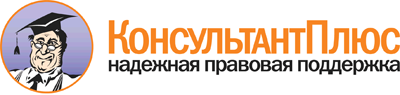  Приказ Минобрнауки России от 06.07.2015 N 667
(ред. от 30.05.2016)
"Об утверждении форм сведений о реализации образовательных программ, заявленных для государственной аккредитации образовательной деятельности"
(Зарегистрировано в Минюсте России 28.07.2015 N 38235) Документ предоставлен КонсультантПлюс

www.consultant.ru 

Дата сохранения: 13.10.2017 
 Наименование индикатораЕдиница измерения/значениеЗначение сведений1.1. Целевой раздел основной образовательной программы1.1. Целевой раздел основной образовательной программы1.1. Целевой раздел основной образовательной программы1.1.1. Соответствие пояснительной записки требованиям ФГОСда/нет1.1.2. Соответствие планируемых результатов освоения обучающимися основной образовательной программы требованиям ФГОСда/нет1.1.3. Соответствие системы оценки достижения планируемых результатов освоения основной образовательной программы требованиям ФГОСда/нет1.2. Содержательный раздел основной образовательной программы1.2. Содержательный раздел основной образовательной программы1.2. Содержательный раздел основной образовательной программы1.2.1. Соответствие программы развития универсальных учебных действий требованиям ФГОСда/нет1.2.2. Соответствие рабочих программ учебных предметов, курсов и курсов внеучебной деятельности требованиям ФГОСда/нет1.2.3. Соответствие программы воспитания и социализации обучающихся требованиям ФГОСда/нет1.2.4. Соответствие программы коррекционной работы требованиям ФГОС (при наличии)да/нет1.3. Организационный раздел основной образовательной программы1.3. Организационный раздел основной образовательной программы1.3. Организационный раздел основной образовательной программы1.3.1. Соответствие учебного плана (учебных планов) требованиям ФГОСда/нет1.3.2. Соответствие календарного учебного графика требованиям ФГОСда/нет1.3.3. Соответствие плана внеурочной деятельности требованиям ФГОСда/нет1.3.4. Соответствие системы условий реализации основной образовательной программы требованиям ФГОСда/нетНаименование индикатораЕдиница измерения/значениеЗначение сведений2.1.1. Обязательная часть основной образовательной программы% (часть)2.1.2. Часть основной образовательной программы, формируемая участниками образовательных отношений% (часть)Наименование индикатораЕдиница измерения/значениеЗначение сведений2.2.1. Количество учебных занятий в течение всего срока реализации основной образовательной программыколичество часов2.2.2. Учебные предметы, представленные в обязательной части основной образовательной программыперечислить2.2.3. Учебные предметы, курсы, представленные в части основной образовательной программы, формируемой участниками образовательных отношенийперечислить2.2.4. Учебные предметы, предметные области основной образовательной программы, в отношении которых обеспечивается углубленное изучение (при наличии)перечислить2.2.5. Общее количество учебных плановшт.2.2.5.1. учебных планов различных профилей (при наличии)шт.2.2.5.2. индивидуальных учебных планов (при наличии)шт.Наименование индикатораЕдиница измерения/значениеЗначение сведений2.3.1. Объем внеурочной деятельности в течение всего срока обученияколичество часов2.3.2. Направления внеурочной деятельностиперечислить2.3.3. Формы внеурочной деятельностиперечислитьНаименование индикатораЕдиница измерения/значениеЗначение сведений2.4.1. Использование сетевой формы реализации основной образовательной программыда/нет2.4.2. Использование электронного обученияда/нет2.4.3. Использование дистанционных образовательных технологийда/нет2.4.4. Применение модульного принципа представления содержания основной образовательной программы и построения учебных плановда/нет20__/20__ учебный год20__/20__ учебный год20__/20__ учебный год20__/20__ учебный год20__/20__ учебный год20__/20__ учебный годКоличество (чел.)/доля (%) обучающихся, допущенных к государственной итоговой аттестацииКоличество (чел.)/доля (%) обучающихся, не допущенных к государственной итоговой аттестацииКоличество (чел.)/доля (%) обучающихся, допущенных к государственной итоговой аттестацииКоличество (чел.)/доля (%) обучающихся, не допущенных к государственной итоговой аттестацииКоличество (чел.)/доля (%) обучающихся, допущенных к государственной итоговой аттестацииКоличество (чел.)/доля (%) обучающихся, не допущенных к государственной итоговой аттестацииУчебные предметы20__/20__ учебный год20__/20__ учебный год20__/20__ учебный год20__/20__ учебный год20__/20__ учебный год20__/20__ учебный годУчебные предметыКоличество (чел.)/доля (%) обучающихся, принявших участиеКоличество (чел.)/доля (%) обучающихся, получивших результаты не ниже удовлетворительныхКоличество (чел.)/доля (%) обучающихся, принявших участиеКоличество (чел.)/доля (%) обучающихся, получивших результаты не ниже удовлетворительныхКоличество (чел.)/доля (%) обучающихся, принявших участиеКоличество (чел.)/доля (%) обучающихся, получивших результаты не ниже удовлетворительныхРусский языкМатематикаЛитератураФизикаХимияБиологияГеографияИсторияОбществознаниеАнглийский языкНемецкий языкФранцузский языкИспанский языкИнформатика и информационно-коммуникационные технологии (ИКТ)Учебные предметы20__/20__ учебный год20__/20__ учебный год20__/20__ учебный год20__/20__ учебный год20__/20__ учебный год20__/20__ учебный годУчебные предметыКоличество (чел.)/доля (%) обучающихся, принявших участиеКоличество (чел.)/доля (%) обучающихся, получивших результаты не ниже удовлетворительныхКоличество (чел.)/доля (%) обучающихся, принявших участиеКоличество (чел.)/доля (%) обучающихся, получивших результаты не ниже удовлетворительныхКоличество (чел.)/доля (%) обучающихся, принявших участиеКоличество (чел.)/доля (%) обучающихся, получивших результаты не ниже удовлетворительныхРусский языкМатематикаЛитератураФизикаХимияБиологияГеографияИсторияОбществознаниеАнглийский языкНемецкий языкФранцузский языкИспанский языкИнформатика и информационно-коммуникационные технологии (ИКТ)20__/20__ учебный год20__/20__ учебный год20__/20__ учебный год20__/20__ учебный год20__/20__ учебный год20__/20__ учебный годКоличество обучающихся (чел.)Доля обучающихся (%)Количество обучающихся (чел.)Доля обучающихся (%)Количество обучающихся (чел.)Доля обучающихся (%)20__/20__ учебный год20__/20__ учебный год20__/20__ учебный год20__/20__ учебный год20__/20__ учебный год20__/20__ учебный годКоличество обучающихся (чел.)Доля обучающихся (%)Количество обучающихся (чел.)Доля обучающихся (%)Количество обучающихся (чел.)Доля обучающихся (%)Наименование индикатораЕдиница измерения/значениеЗначение сведений4.1. Укомплектованность педагогическими, руководящими и иными работниками%4.2. Доля педагогических работников, которым по результатам аттестации установлена высшая квалификационная категория%4.3. Доля педагогических работников, которым по результатам аттестации установлена первая квалификационная категория%4.4. Доля педагогических работников, в отношении которых по результатам аттестации принято решение о соответствии занимаемой должности%4.5. Доля педагогических работников, получивших дополнительное профессиональное образование в объеме, соответствующем требованиям ФГОС%Формы получения образованияКоличество обучающихся в текущем учебном году (чел.)Из них количество обучающихся с ограниченными возможностями здоровья, детей-инвалидов и инвалидов (чел.)В организации, осуществляющей образовательную деятельностьВ организации, осуществляющей образовательную деятельностьВ организации, осуществляющей образовательную деятельностьОчная формаОчно-заочная формаЗаочная формаВне организации, осуществляющей образовательную деятельностьВне организации, осуществляющей образовательную деятельностьВне организации, осуществляющей образовательную деятельностьВ форме семейного образованияВ форме самообразованияNI. Общая структура основной образовательной программыЕдиница измеренияЗначение сведений1.Учебные циклы (профессиональные модули, междисциплинарные курсы, дисциплины), суммарноакадемические часы/зачетные единицы2.Обязательная часть учебных циклов, суммарноакадемические часы/зачетные единицы3.Вариативная часть учебных циклов, суммарноакадемические часы/зачетные единицы4.Практики, суммарнонедели/зачетные единицы5.Государственная итоговая аттестация, суммарнонедели/зачетные единицы6.Общий объем основной образовательной программынедели/зачетные единицыII. Структура основной образовательной программы с учетом электронного обучения и дистанционных образовательных технологий7.Суммарная трудоемкость частей основной образовательной программы, реализуемых с применением электронного обучения, дистанционных образовательных технологийакадемические часы/недели/зачетные единицы8.Доля частей основной образовательной программы, реализуемой с применением электронного обучения, дистанционных образовательных технологий в общей трудоемкости основной образовательной программы%Общие компетенцииОбщие компетенцииОбщие компетенцииОбщие компетенцииОбщие компетенцииОбщие компетенцииОбщие компетенцииОбщие компетенцииОбщие компетенцииНаименование программ, предметных областей, учебных циклов, разделов, модулей, дисциплин, междисциплинарных курсовКод компетенции, содержание компетенции (ОК-1)Код компетенции, содержание компетенции (ОК-2)Код компетенции, содержание компетенции (ОК-3)Код компетенции, содержание компетенции (ОК-4)Код компетенции, содержание компетенции (ОК-5)Код компетенции, содержание компетенции (ОК-6)Код компетенции, содержание компетенции (ОК-7)Код компетенции, содержание компетенции (ОК-n)1. Общеобразовательный учебный цикл1. Общеобразовательный учебный цикл1. Общеобразовательный учебный цикл1. Общеобразовательный учебный цикл1. Общеобразовательный учебный цикл1. Общеобразовательный учебный цикл1. Общеобразовательный учебный цикл1. Общеобразовательный учебный цикл1. Общеобразовательный учебный циклПредметные областиПредметные областиПредметные областиПредметные областиПредметные областиПредметные областиПредметные областиПредметные областиПредметные областиУчебный предметУчебные дисциплиныУчебные дисциплиныУчебные дисциплиныУчебные дисциплиныУчебные дисциплиныУчебные дисциплиныУчебные дисциплиныУчебные дисциплиныУчебные дисциплиныДисциплинаПрофильные учебные дисциплиныПрофильные учебные дисциплиныПрофильные учебные дисциплиныПрофильные учебные дисциплиныПрофильные учебные дисциплиныПрофильные учебные дисциплиныПрофильные учебные дисциплиныПрофильные учебные дисциплиныПрофильные учебные дисциплиныДисциплина2. Общий гуманитарный и социально-экономический учебный цикл2. Общий гуманитарный и социально-экономический учебный цикл2. Общий гуманитарный и социально-экономический учебный цикл2. Общий гуманитарный и социально-экономический учебный цикл2. Общий гуманитарный и социально-экономический учебный цикл2. Общий гуманитарный и социально-экономический учебный цикл2. Общий гуманитарный и социально-экономический учебный цикл2. Общий гуманитарный и социально-экономический учебный цикл2. Общий гуманитарный и социально-экономический учебный циклОбязательная частьОбязательная частьОбязательная частьОбязательная частьОбязательная частьОбязательная частьОбязательная частьОбязательная частьОбязательная частьДисциплинаВариативная частьВариативная частьВариативная частьВариативная частьВариативная частьВариативная частьВариативная частьВариативная частьВариативная частьДисциплина3. Профессиональный учебный цикл3. Профессиональный учебный цикл3. Профессиональный учебный цикл3. Профессиональный учебный цикл3. Профессиональный учебный цикл3. Профессиональный учебный цикл3. Профессиональный учебный цикл3. Профессиональный учебный цикл3. Профессиональный учебный циклОбязательная частьОбязательная частьОбязательная частьОбязательная частьОбязательная частьОбязательная частьОбязательная частьОбязательная частьОбязательная частьОбщепрофессиональные дисциплиныОбщепрофессиональные дисциплиныОбщепрофессиональные дисциплиныОбщепрофессиональные дисциплиныОбщепрофессиональные дисциплиныОбщепрофессиональные дисциплиныОбщепрофессиональные дисциплиныОбщепрофессиональные дисциплиныОбщепрофессиональные дисциплиныДисциплинаПрофессиональные модулиПрофессиональные модулиПрофессиональные модулиПрофессиональные модулиПрофессиональные модулиПрофессиональные модулиПрофессиональные модулиПрофессиональные модулиПрофессиональные модулиПрофессиональный модульМеждисциплинарные курсыВариативная частьВариативная частьВариативная частьВариативная частьВариативная частьВариативная частьВариативная частьВариативная частьВариативная частьОбщепрофессиональные дисциплиныОбщепрофессиональные дисциплиныОбщепрофессиональные дисциплиныОбщепрофессиональные дисциплиныОбщепрофессиональные дисциплиныОбщепрофессиональные дисциплиныОбщепрофессиональные дисциплиныОбщепрофессиональные дисциплиныОбщепрофессиональные дисциплиныДисциплинаПрофессиональные модулиПрофессиональные модулиПрофессиональные модулиПрофессиональные модулиПрофессиональные модулиПрофессиональные модулиПрофессиональные модулиПрофессиональные модулиПрофессиональные модулиПрофессиональный модульМеждисциплинарные курсы4. Раздел4. Раздел4. Раздел4. Раздел4. Раздел4. Раздел4. Раздел4. Раздел4. РазделПрактикаПрофессиональные компетенцииПрофессиональные компетенцииПрофессиональные компетенцииПрофессиональные компетенцииПрофессиональные компетенцииПрофессиональные компетенцииПрофессиональные компетенцииПрофессиональные компетенцииПрофессиональные компетенцииНаименование программ, предметных областей, учебных циклов, разделов, модулей, дисциплин, междисциплинарных курсовКод компетенции, содержание компетенции (ПК-1)Код компетенции, содержание компетенции (ПК-2)Код компетенции, содержание компетенции (ПК-3)Код компетенции, содержание компетенции (ПК-4)Код компетенции, содержание компетенции (ПК-5)Код компетенции, содержание компетенции (ПК-6)Код компетенции, содержание компетенции (ПК-7)Код компетенции, содержание компетенции (ПК-n)1. Общеобразовательный учебный цикл1. Общеобразовательный учебный цикл1. Общеобразовательный учебный цикл1. Общеобразовательный учебный цикл1. Общеобразовательный учебный цикл1. Общеобразовательный учебный цикл1. Общеобразовательный учебный цикл1. Общеобразовательный учебный цикл1. Общеобразовательный учебный циклПредметные областиПредметные областиПредметные областиПредметные областиПредметные областиПредметные областиПредметные областиПредметные областиПредметные областиУчебный предметУчебный предметУчебные дисциплиныУчебные дисциплиныУчебные дисциплиныУчебные дисциплиныУчебные дисциплиныУчебные дисциплиныУчебные дисциплиныУчебные дисциплиныУчебные дисциплиныДисциплинаПрофильные учебные дисциплиныПрофильные учебные дисциплиныПрофильные учебные дисциплиныПрофильные учебные дисциплиныПрофильные учебные дисциплиныПрофильные учебные дисциплиныПрофильные учебные дисциплиныПрофильные учебные дисциплиныПрофильные учебные дисциплиныДисциплина2. Общий гуманитарный и социально-экономический учебный цикл2. Общий гуманитарный и социально-экономический учебный цикл2. Общий гуманитарный и социально-экономический учебный цикл2. Общий гуманитарный и социально-экономический учебный цикл2. Общий гуманитарный и социально-экономический учебный цикл2. Общий гуманитарный и социально-экономический учебный цикл2. Общий гуманитарный и социально-экономический учебный цикл2. Общий гуманитарный и социально-экономический учебный цикл2. Общий гуманитарный и социально-экономический учебный циклОбязательная частьОбязательная частьОбязательная частьОбязательная частьОбязательная частьОбязательная частьОбязательная частьОбязательная частьОбязательная частьДисциплинаВариативная частьВариативная частьВариативная частьВариативная частьВариативная частьВариативная частьВариативная частьВариативная частьВариативная частьДисциплина3. Профессиональный учебный цикл3. Профессиональный учебный цикл3. Профессиональный учебный цикл3. Профессиональный учебный цикл3. Профессиональный учебный цикл3. Профессиональный учебный цикл3. Профессиональный учебный цикл3. Профессиональный учебный цикл3. Профессиональный учебный циклОбязательная частьОбязательная частьОбязательная частьОбязательная частьОбязательная частьОбязательная частьОбязательная частьОбязательная частьОбязательная частьОбщепрофессиональные дисциплиныОбщепрофессиональные дисциплиныОбщепрофессиональные дисциплиныОбщепрофессиональные дисциплиныОбщепрофессиональные дисциплиныОбщепрофессиональные дисциплиныОбщепрофессиональные дисциплиныОбщепрофессиональные дисциплиныОбщепрофессиональные дисциплиныДисциплинаПрофессиональные модулиПрофессиональные модулиПрофессиональные модулиПрофессиональные модулиПрофессиональные модулиПрофессиональные модулиПрофессиональные модулиПрофессиональные модулиПрофессиональные модулиПрофессиональный модульМеждисциплинарные курсыВариативная частьВариативная частьВариативная частьВариативная частьВариативная частьВариативная частьВариативная частьВариативная частьВариативная частьОбщепрофессиональные дисциплиныОбщепрофессиональные дисциплиныОбщепрофессиональные дисциплиныОбщепрофессиональные дисциплиныОбщепрофессиональные дисциплиныОбщепрофессиональные дисциплиныОбщепрофессиональные дисциплиныОбщепрофессиональные дисциплиныОбщепрофессиональные дисциплиныДисциплинаПрофессиональные модулиПрофессиональные модулиПрофессиональные модулиПрофессиональные модулиПрофессиональные модулиПрофессиональные модулиПрофессиональные модулиПрофессиональные модулиПрофессиональные модулиПрофессиональный модульМеждисциплинарные курсы4. Раздел4. Раздел4. Раздел4. Раздел4. Раздел4. Раздел4. Раздел4. Раздел4. РазделПрактикаОбщие компетенцииОбщие компетенцииОбщие компетенцииОбщие компетенцииОбщие компетенцииОбщие компетенцииОбщие компетенцииОбщие компетенцииОбщие компетенцииНаименование программ, предметных областей, учебных циклов, разделов, модулей, дисциплин, междисциплинарных курсовКод компетенции, содержание компетенции (ОК-1)Код компетенции, содержание компетенции (ОК-2)Код компетенции, содержание компетенции (ОК-3)Код компетенции, содержание компетенции (ОК-4)Код компетенции, содержание компетенции (ОК-5)Код компетенции, содержание компетенции (ОК-6)Код компетенции, содержание компетенции (ОК-7)Код компетенции, содержание компетенции (ОК-n)1. Общепрофессиональный учебный цикл1. Общепрофессиональный учебный цикл1. Общепрофессиональный учебный цикл1. Общепрофессиональный учебный цикл1. Общепрофессиональный учебный цикл1. Общепрофессиональный учебный цикл1. Общепрофессиональный учебный цикл1. Общепрофессиональный учебный цикл1. Общепрофессиональный учебный циклОбязательная частьОбязательная частьОбязательная частьОбязательная частьОбязательная частьОбязательная частьОбязательная частьОбязательная частьОбязательная частьОбщепрофессиональная дисциплинаВариативная частьВариативная частьВариативная частьВариативная частьВариативная частьВариативная частьВариативная частьВариативная частьВариативная частьОбщепрофессиональная дисциплина2. Профессиональный учебный цикл2. Профессиональный учебный цикл2. Профессиональный учебный цикл2. Профессиональный учебный цикл2. Профессиональный учебный цикл2. Профессиональный учебный цикл2. Профессиональный учебный цикл2. Профессиональный учебный цикл2. Профессиональный учебный циклОбязательная частьОбязательная частьОбязательная частьОбязательная частьОбязательная частьОбязательная частьОбязательная частьОбязательная частьОбязательная частьПрофессиональные модулиПрофессиональные модулиПрофессиональные модулиПрофессиональные модулиПрофессиональные модулиПрофессиональные модулиПрофессиональные модулиПрофессиональные модулиПрофессиональные модулиПрофессиональный модульМеждисциплинарные курсыВариативная частьВариативная частьВариативная частьВариативная частьВариативная частьВариативная частьВариативная частьВариативная частьВариативная частьПрофессиональные модулиПрофессиональные модулиПрофессиональные модулиПрофессиональные модулиПрофессиональные модулиПрофессиональные модулиПрофессиональные модулиПрофессиональные модулиПрофессиональные модулиПрофессиональный модульМеждисциплинарные курсы3. Разделы3. Разделы3. Разделы3. Разделы3. Разделы3. Разделы3. Разделы3. Разделы3. РазделыФизическая культура и спортПрактикаПрофессиональные компетенцииПрофессиональные компетенцииПрофессиональные компетенцииПрофессиональные компетенцииПрофессиональные компетенцииПрофессиональные компетенцииПрофессиональные компетенцииПрофессиональные компетенцииПрофессиональные компетенцииНаименование программ, предметных областей, учебных циклов, разделов, модулей, дисциплин, междисциплинарных курсовКод компетенции, содержание компетенции (ПК-1)Код компетенции, содержание компетенции (ПК-2)Код компетенции, содержание компетенции (ПК-3)Код компетенции, содержание компетенции (ПК-4)Код компетенции, содержание компетенции (ПК-5)Код компетенции, содержание компетенции (ПК-6)Код компетенции, содержание компетенции (ПК-7)Код компетенции, содержание компетенции (ПК-n)1. Общепрофессиональный учебный цикл1. Общепрофессиональный учебный цикл1. Общепрофессиональный учебный цикл1. Общепрофессиональный учебный цикл1. Общепрофессиональный учебный цикл1. Общепрофессиональный учебный цикл1. Общепрофессиональный учебный цикл1. Общепрофессиональный учебный цикл1. Общепрофессиональный учебный циклОбязательная частьОбязательная частьОбязательная частьОбязательная частьОбязательная частьОбязательная частьОбязательная частьОбязательная частьОбязательная частьОбщепрофессиональная дисциплинаВариативная частьВариативная частьВариативная частьВариативная частьВариативная частьВариативная частьВариативная частьВариативная частьВариативная частьОбщепрофессиональная дисциплина2. Профессиональный учебный цикл2. Профессиональный учебный цикл2. Профессиональный учебный цикл2. Профессиональный учебный цикл2. Профессиональный учебный цикл2. Профессиональный учебный цикл2. Профессиональный учебный цикл2. Профессиональный учебный цикл2. Профессиональный учебный циклОбязательная частьОбязательная частьОбязательная частьОбязательная частьОбязательная частьОбязательная частьОбязательная частьОбязательная частьОбязательная частьПрофессиональные модулиПрофессиональные модулиПрофессиональные модулиПрофессиональные модулиПрофессиональные модулиПрофессиональные модулиПрофессиональные модулиПрофессиональные модулиПрофессиональные модулиПрофессиональный модульМеждисциплинарные курсыВариативная частьВариативная частьВариативная частьВариативная частьВариативная частьВариативная частьВариативная частьВариативная частьВариативная частьПрофессиональные модулиПрофессиональные модулиПрофессиональные модулиПрофессиональные модулиПрофессиональные модулиПрофессиональные модулиПрофессиональные модулиПрофессиональные модулиПрофессиональные модулиПрофессиональный модульМеждисциплинарные курсы3. Разделы3. Разделы3. Разделы3. Разделы3. Разделы3. Разделы3. Разделы3. Разделы3. РазделыФизическая культураПрактикаОбщие компетенцииОбщие компетенцииОбщие компетенцииОбщие компетенцииОбщие компетенцииОбщие компетенцииОбщие компетенцииОбщие компетенцииОбщие компетенцииНаименование программ, предметных областей, учебных циклов, разделов, модулей, дисциплин, междисциплинарных курсовКод компетенции, содержание компетенции (ОК-1)Код компетенции, содержание компетенции (ОК-2)Код компетенции, содержание компетенции (ОК-3)Код компетенции, содержание компетенции (ОК-4)Код компетенции, содержание компетенции (ОК-5)Код компетенции, содержание компетенции (ОК-6)Код компетенции, содержание компетенции (ОК-7)Код компетенции, содержание компетенции (ОК-n)1. Общий гуманитарный и социально-экономический учебный цикл1. Общий гуманитарный и социально-экономический учебный цикл1. Общий гуманитарный и социально-экономический учебный цикл1. Общий гуманитарный и социально-экономический учебный цикл1. Общий гуманитарный и социально-экономический учебный цикл1. Общий гуманитарный и социально-экономический учебный цикл1. Общий гуманитарный и социально-экономический учебный цикл1. Общий гуманитарный и социально-экономический учебный цикл1. Общий гуманитарный и социально-экономический учебный циклОбязательная частьОбязательная частьОбязательная частьОбязательная частьОбязательная частьОбязательная частьОбязательная частьОбязательная частьОбязательная частьДисциплинаВариативная частьВариативная частьВариативная частьВариативная частьВариативная частьВариативная частьВариативная частьВариативная частьВариативная частьДисциплина2. Математический и общий естественнонаучный учебный цикл2. Математический и общий естественнонаучный учебный цикл2. Математический и общий естественнонаучный учебный цикл2. Математический и общий естественнонаучный учебный цикл2. Математический и общий естественнонаучный учебный цикл2. Математический и общий естественнонаучный учебный цикл2. Математический и общий естественнонаучный учебный цикл2. Математический и общий естественнонаучный учебный цикл2. Математический и общий естественнонаучный учебный циклОбязательная частьОбязательная частьОбязательная частьОбязательная частьОбязательная частьОбязательная частьОбязательная частьОбязательная частьОбязательная частьДисциплинаВариативная частьВариативная частьВариативная частьВариативная частьВариативная частьВариативная частьВариативная частьВариативная частьВариативная частьДисциплина3. Профессиональный учебный цикл3. Профессиональный учебный цикл3. Профессиональный учебный цикл3. Профессиональный учебный цикл3. Профессиональный учебный цикл3. Профессиональный учебный цикл3. Профессиональный учебный цикл3. Профессиональный учебный цикл3. Профессиональный учебный циклОбязательная частьОбязательная частьОбязательная частьОбязательная частьОбязательная частьОбязательная частьОбязательная частьОбязательная частьОбязательная частьОбщепрофессиональные дисциплиныОбщепрофессиональные дисциплиныОбщепрофессиональные дисциплиныОбщепрофессиональные дисциплиныОбщепрофессиональные дисциплиныОбщепрофессиональные дисциплиныОбщепрофессиональные дисциплиныОбщепрофессиональные дисциплиныОбщепрофессиональные дисциплиныДисциплинаПрофессиональные модулиПрофессиональные модулиПрофессиональные модулиПрофессиональные модулиПрофессиональные модулиПрофессиональные модулиПрофессиональные модулиПрофессиональные модулиПрофессиональные модулиПрофессиональный модульМеждисциплинарные курсыВариативная частьВариативная частьВариативная частьВариативная частьВариативная частьВариативная частьВариативная частьВариативная частьВариативная частьОбщепрофессиональные дисциплиныОбщепрофессиональные дисциплиныОбщепрофессиональные дисциплиныОбщепрофессиональные дисциплиныОбщепрофессиональные дисциплиныОбщепрофессиональные дисциплиныОбщепрофессиональные дисциплиныОбщепрофессиональные дисциплиныОбщепрофессиональные дисциплиныДисциплинаПрофессиональные модулиПрофессиональные модулиПрофессиональные модулиПрофессиональные модулиПрофессиональные модулиПрофессиональные модулиПрофессиональные модулиПрофессиональные модулиПрофессиональные модулиПрофессиональный модульМеждисциплинарные курсы4. Раздел4. Раздел4. Раздел4. Раздел4. Раздел4. Раздел4. Раздел4. Раздел4. РазделПрактикаПрофессиональные компетенцииПрофессиональные компетенцииПрофессиональные компетенцииПрофессиональные компетенцииПрофессиональные компетенцииПрофессиональные компетенцииПрофессиональные компетенцииПрофессиональные компетенцииПрофессиональные компетенцииНаименование программ, предметных областей, учебных циклов, разделов, модулей, дисциплин, междисциплинарных курсовКод компетенции, содержание компетенции (ПК-1)Код компетенции, содержание компетенции (ПК-2)Код компетенции, содержание компетенции (ПК-3)Код компетенции, содержание компетенции (ПК-4)Код компетенции, содержание компетенции (ПК-5)Код компетенции, содержание компетенции (ПК-6)Код компетенции, содержание компетенции (ПК-7)Код компетенции, содержание компетенции (ПК-n)1. Общий гуманитарный и социально-экономический учебный цикл1. Общий гуманитарный и социально-экономический учебный цикл1. Общий гуманитарный и социально-экономический учебный цикл1. Общий гуманитарный и социально-экономический учебный цикл1. Общий гуманитарный и социально-экономический учебный цикл1. Общий гуманитарный и социально-экономический учебный цикл1. Общий гуманитарный и социально-экономический учебный цикл1. Общий гуманитарный и социально-экономический учебный цикл1. Общий гуманитарный и социально-экономический учебный циклОбязательная частьОбязательная частьОбязательная частьОбязательная частьОбязательная частьОбязательная частьОбязательная частьОбязательная частьОбязательная частьДисциплинаВариативная частьВариативная частьВариативная частьВариативная частьВариативная частьВариативная частьВариативная частьВариативная частьВариативная частьДисциплина2. Математический и общий естественнонаучный учебный цикл2. Математический и общий естественнонаучный учебный цикл2. Математический и общий естественнонаучный учебный цикл2. Математический и общий естественнонаучный учебный цикл2. Математический и общий естественнонаучный учебный цикл2. Математический и общий естественнонаучный учебный цикл2. Математический и общий естественнонаучный учебный цикл2. Математический и общий естественнонаучный учебный цикл2. Математический и общий естественнонаучный учебный циклОбязательная частьОбязательная частьОбязательная частьОбязательная частьОбязательная частьОбязательная частьОбязательная частьОбязательная частьОбязательная частьДисциплинаВариативная частьВариативная частьВариативная частьВариативная частьВариативная частьВариативная частьВариативная частьВариативная частьВариативная частьДисциплина3. Профессиональный учебный цикл3. Профессиональный учебный цикл3. Профессиональный учебный цикл3. Профессиональный учебный цикл3. Профессиональный учебный цикл3. Профессиональный учебный цикл3. Профессиональный учебный цикл3. Профессиональный учебный цикл3. Профессиональный учебный циклОбязательная частьОбязательная частьОбязательная частьОбязательная частьОбязательная частьОбязательная частьОбязательная частьОбязательная частьОбязательная частьОбщепрофессиональные дисциплиныОбщепрофессиональные дисциплиныОбщепрофессиональные дисциплиныОбщепрофессиональные дисциплиныОбщепрофессиональные дисциплиныОбщепрофессиональные дисциплиныОбщепрофессиональные дисциплиныОбщепрофессиональные дисциплиныОбщепрофессиональные дисциплиныДисциплинаПрофессиональные модулиПрофессиональные модулиПрофессиональные модулиПрофессиональные модулиПрофессиональные модулиПрофессиональные модулиПрофессиональные модулиПрофессиональные модулиПрофессиональные модулиПрофессиональный модульМеждисциплинарные курсыВариативная частьВариативная частьВариативная частьВариативная частьВариативная частьВариативная частьВариативная частьВариативная частьВариативная частьОбщепрофессиональные дисциплиныОбщепрофессиональные дисциплиныОбщепрофессиональные дисциплиныОбщепрофессиональные дисциплиныОбщепрофессиональные дисциплиныОбщепрофессиональные дисциплиныОбщепрофессиональные дисциплиныОбщепрофессиональные дисциплиныОбщепрофессиональные дисциплиныДисциплинаПрофессиональные модулиПрофессиональные модулиПрофессиональные модулиПрофессиональные модулиПрофессиональные модулиПрофессиональные модулиПрофессиональные модулиПрофессиональные модулиПрофессиональные модулиПрофессиональный модульМеждисциплинарные курсы4. Раздел4. Раздел4. Раздел4. Раздел4. Раздел4. Раздел4. Раздел4. Раздел4. РазделПрактикаN п/пНаименование индикатораЕдиница измерения/значениеЗначение сведений12341.Использование сетевой формы реализации основной образовательной программыда/нет2.Применение электронного обученияда/нет3.Применение дистанционных образовательных технологийда/нет4.Применение модульного принципа представления содержания основной образовательной программы и построения учебных плановда/нетN п/пНаименование индикатораЕдиница измерения/значениеЗначение сведений12341.Численность педагогических работников, обеспечивающих реализацию основной образовательной программычел.2.Доля педагогических работников, имеющих первую и высшую квалификационные категории в общей численности педагогических работников, обеспечивающих реализацию основной образовательной программы%3.Доля педагогических работников со средним профессиональным образованием в общей численности педагогических работников, обеспечивающих реализацию основной образовательной программы%4.Доля педагогических работников с высшим образованием в общей численности педагогических работников, обеспечивающих реализацию основной образовательной программы%5.Доля педагогических работников, принимавших участие в конкурсах педагогического и профессионального мастерства (региональных, всероссийских, международных), в общей численности педагогических работников, обеспечивающих реализацию основной образовательной программы%6.Численность педагогических работников, занявших призовые места в конкурсах педагогического и профессионального мастерства (региональных, всероссийских, международных)чел.N п/пНаименование индикатораЕдиница измерения/значениеЗначение сведений12341.Общее количество изданий основной литературы, перечисленной в рабочих программах дисциплин (модулей), в наличии (суммарное количество экземпляров) в библиотеке по основной образовательной программеэкз.2.Общее количество наименований основной литературы, перечисленной в рабочих программах дисциплин (модулей), в наличии в библиотеке по основной образовательной программеед.3.Количество учебных и учебно-методических (включая электронные базы периодических изданий) печатных и/или электронных изданий по каждой дисциплине и междисциплинарному курсу (включая электронные базы периодических изданий) профессионального учебного циклаед.4.Общее количество печатных изданий дополнительной литературы, перечисленной в рабочих программах дисциплин (модулей), в наличии в библиотеке (суммарное количество экземпляров) по основной образовательной программеэкз.5.Общее количество наименований дополнительной литературы, перечисленной в рабочих программах дисциплин (модулей), в наличии в библиотеке по основной образовательной программеед.6.Количество справочно-библиографических и периодических изданий на 100 обучающихся (по списочному количеству обучающихся с учетом всех форм обучения)ед./100N п/пУчебный годВид государственных аттестационных испытанийВид государственных аттестационных испытанийВид государственных аттестационных испытанийВид государственных аттестационных испытанийВид государственных аттестационных испытанийВид государственных аттестационных испытанийВид государственных аттестационных испытанийВид государственных аттестационных испытанийВид государственных аттестационных испытанийВид государственных аттестационных испытанийВид государственных аттестационных испытанийВид государственных аттестационных испытанийN п/пУчебный годГосударственный экзаменГосударственный экзаменГосударственный экзаменГосударственный экзаменГосударственный экзаменГосударственный экзаменГосударственный экзаменГосударственный экзаменЗащита выпускной квалификационной работыЗащита выпускной квалификационной работыЗащита выпускной квалификационной работыЗащита выпускной квалификационной работыN п/пУчебный годколичество выпускников, всегоиз них:из них:из них:количество выпускников, всегоиз них:из них:из них:количество выпускников, всегоиз них:из них:из них:N п/пУчебный годколичество выпускников, всегополучивших оценку "удовлетворительно" (%)получивших оценку "хорошо" (%)получивших оценку "отлично" (%)количество выпускников, всегополучивших оценку "удовлетворительно" (%)получивших оценку "хорошо" (%)получивших оценку "отлично" (%)количество выпускников, всегополучивших оценку "удовлетворительно" (%)получивших оценку "хорошо" (%)получивших оценку "отлично" (%)12345678910111213141.20__/20__2.20__/20__3.20__/20__4.20__/20__N п/пФормы получения образованияКоличество обучающихся в текущем учебном году (чел.)Из них количество обучающихся с ограниченными возможностями здоровья, дети-инвалиды и инвалиды (чел.)В организации, осуществляющей образовательную деятельностьВ организации, осуществляющей образовательную деятельностьВ организации, осуществляющей образовательную деятельность1.Очная форма2.Очно-заочная форма3.Заочная формаВне организации, осуществляющей образовательную деятельностьВне организации, осуществляющей образовательную деятельностьВне организации, осуществляющей образовательную деятельность4.В форме самообразованияI. Общая структура программыI. Общая структура программыЕдиница измеренияЗначение показателяБлок 1Дисциплины (модули), суммарнозачетные единицыБлок 1Базовая часть, суммарнозачетные единицыБлок 1Вариативная часть, суммарнозачетные единицыБлок 2Практики, в т.ч. НИР (при наличии НИР), суммарнозачетные единицыБлок 2Базовая часть (при наличии), суммарнозачетные единицыБлок 2Вариативная часть, суммарнозачетные единицыБлок 3Государственная итоговая аттестация, суммарнозачетные единицыБлок 3Базовая часть, суммарнозачетные единицыОбщий объем программы в зачетных единицахОбщий объем программы в зачетных единицахзачетные единицыII. Распределение нагрузки по физической культуре и спорту и дисциплинам (модулям) вариативной части программыII. Распределение нагрузки по физической культуре и спорту и дисциплинам (модулям) вариативной части программыОбъем дисциплин (модулей) по физической культуре и спорту, реализуемых в рамках базовой части Блока 1 (дисциплины модули) образовательной программы, в очной форме обученияОбъем дисциплин (модулей) по физической культуре и спорту, реализуемых в рамках базовой части Блока 1 (дисциплины модули) образовательной программы, в очной форме обучениязачетные единицыОбъем элективных дисциплин (модулей) по физической культуре и спортуОбъем элективных дисциплин (модулей) по физической культуре и спортуакадемические часыОбеспечение обучающимся возможности освоения дисциплин (модулей) по выбору, в том числе обеспечение специальных условий инвалидам и лицам с ограниченными возможностями здоровья, в объеме, предусмотренном ФГОС от объема вариативной части Блока 1 "Дисциплины (модули)"Обеспечение обучающимся возможности освоения дисциплин (модулей) по выбору, в том числе обеспечение специальных условий инвалидам и лицам с ограниченными возможностями здоровья, в объеме, предусмотренном ФГОС от объема вариативной части Блока 1 "Дисциплины (модули)"зачетные единицыОбъем дисциплин (модулей) по выбору, в том числе в рамках специальных условий инвалидам и лицам с ограниченными возможностями здоровья от объема вариативной части Блока 1 "Дисциплины (модули)"Объем дисциплин (модулей) по выбору, в том числе в рамках специальных условий инвалидам и лицам с ограниченными возможностями здоровья от объема вариативной части Блока 1 "Дисциплины (модули)"%Количество часов, отведенных на занятия лекционного типа в целом по Блоку 1 "Дисциплины (модули)" в соответствии с ФГОСКоличество часов, отведенных на занятия лекционного типа в целом по Блоку 1 "Дисциплины (модули)" в соответствии с ФГОСакадемические часыУдельный вес часов, отведенных на занятия лекционного типа в целом по Блоку 1 "Дисциплины (модули)" в общем количестве часов аудиторных занятий, отведенных на реализацию данного БлокаУдельный вес часов, отведенных на занятия лекционного типа в целом по Блоку 1 "Дисциплины (модули)" в общем количестве часов аудиторных занятий, отведенных на реализацию данного Блока%III. Распределение учебной нагрузки по годамIII. Распределение учебной нагрузки по годамОбъем программы обучения в I годОбъем программы обучения в I годзачетные единицыОбъем программы обучения во II годОбъем программы обучения во II годзачетные единицыОбъем программы обучения в III годОбъем программы обучения в III годзачетные единицыОбъем программы обучения в IV годОбъем программы обучения в IV годзачетные единицыОбъем программы обучения в V годОбъем программы обучения в V годзачетные единицыОбъем программы обучения в VI годОбъем программы обучения в VI годзачетные единицыIV. Структура образовательной программы с учетом электронного обучения и дистанционных образовательных технологийIV. Структура образовательной программы с учетом электронного обучения и дистанционных образовательных технологийСуммарная трудоемкость дисциплин, модулей, частей образовательной программы, реализуемых исключительно с применением электронного обучения, дистанционных образовательных технологийСуммарная трудоемкость дисциплин, модулей, частей образовательной программы, реализуемых исключительно с применением электронного обучения, дистанционных образовательных технологийзачетные единицыДоля трудоемкости дисциплин, модулей, частей образовательной программы, реализуемых исключительно с применением электронного обучения, дистанционных образовательных технологий в общей трудоемкости образовательной программыДоля трудоемкости дисциплин, модулей, частей образовательной программы, реализуемых исключительно с применением электронного обучения, дистанционных образовательных технологий в общей трудоемкости образовательной программы%V. Практическая деятельностьV. Практическая деятельностьТипы учебной практики:Типы учебной практики:наименование типа(ов) учебной практикиСпособы проведения учебной практики:Способы проведения учебной практики:наименование способа(ов) проведения учебной практикиТипы производственной практики:Типы производственной практики:наименование типа(ов) производственной практикиСпособы проведения производственной практикиСпособы проведения производственной практикинаименование способа(ов) проведения производственной практикиНаименование дисциплин (модулей) в соответствии с учебным планомОбщекультурные компетенцииОбщекультурные компетенцииОбщекультурные компетенцииОбщекультурные компетенцииОбщекультурные компетенцииОбщекультурные компетенцииНаименование дисциплин (модулей) в соответствии с учебным планомКод компетенции, содержание компетенции (ОК-1)Код компетенции, содержание компетенции (ОК-2)Код компетенции, содержание компетенции (ОК-3)Код компетенции, содержание компетенции (ОК-4)Код компетенции, содержание компетенции (ОК-5)Код компетенции, содержание компетенции (ОК-n)Блок 1Базовая частьДисциплина 1Дисциплина 2Вариативная частьДисциплина 1Дисциплина 2Блок 2Вариативная частьПрактика 1(тип, способ проведения)Практика 2(тип, способ проведения)Наименование дисциплин (модулей) в соответствии с учебным планомОбщепрофессиональные компетенцииОбщепрофессиональные компетенцииОбщепрофессиональные компетенцииОбщепрофессиональные компетенцииОбщепрофессиональные компетенцииОбщепрофессиональные компетенцииНаименование дисциплин (модулей) в соответствии с учебным планомКод компетенции, содержание компетенции (ОПК-1)Код компетенции, содержание компетенции (ОПК-2)Код компетенции, содержание компетенции (ОПК-3)Код компетенции, содержание компетенции (ОПК-4)Код компетенции, содержание компетенции (ОПК-5)Код компетенции, содержание компетенции (ОПК-n)Блок 1Базовая частьДисциплина 1Дисциплина 2Вариативная частьДисциплина 1Дисциплина 2Блок 2Вариативная частьПрактика 1(тип, способ проведения)Практика 2(тип, способ проведения)Наименование дисциплин (модулей) в соответствии с учебным планомПрофессиональные компетенцииПрофессиональные компетенцииПрофессиональные компетенцииПрофессиональные компетенцииПрофессиональные компетенцииПрофессиональные компетенцииНаименование дисциплин (модулей) в соответствии с учебным планомКод компетенции, содержание компетенции (ОПК-1)Код компетенции, содержание компетенции (ПК-2)Код компетенции, содержание компетенции (ПК-3)Код компетенции, содержание компетенции (ПК-4)Код компетенции, содержание компетенции (ПК-5)Код компетенции, содержание компетенции (ПК-n)Блок 1Базовая частьДисциплина 1Дисциплина 2Вариативная частьДисциплина 1Дисциплина 2Блок 2Вариативная частьПрактика 1(тип, способ проведения)Практика 2(тип, способ проведения)Наименование индикатораЕдиница измерения/значениеЗначение сведенийИспользование сетевой формы реализации основной образовательной программыда/нетПрименение электронного обученияда/нетПрименение дистанционных образовательных технологийда/нетПрименение модульного принципа представления содержания основной образовательной программы и построения учебных плановда/нетN п/пНаименование индикатораЕдиница измерения/значениеЗначение сведений12341.Доля научно-педагогических работников (в приведенных к целочисленным значениям ставок), имеющих образование и (или) ученую степень, соответствующие профилю преподаваемой дисциплины (модуля), в общем числе научно-педагогических работников, реализующих основную образовательную программу%2.Доля научно-педагогических работников (в приведенных к целочисленным значениям ставок), имеющих ученую степень (в том числе ученую степень, присвоенную за рубежом и признаваемую в Российской Федерации) и (или) ученое звание (в том числе ученое звание, полученное за рубежом и признаваемое в Российской Федерации), в общем числе научно-педагогических работников, реализующих основную образовательную программу%3.Среднегодовой объем финансирования научных исследований на одного научно-педагогического работника (в приведенных к целочисленным значениям ставок) организации, реализующей основную образовательную программутыс. руб.4.Доля работников (в приведенных к целочисленным значениям ставок) из числа руководителей и работников организаций, деятельность которых связана с направленностью (профилем) реализуемой программы (имеющих стаж работы в данной профессиональной области не менее 3 лет), в общем числе работников, реализующих основную образовательную программу%N п/пНаименование индикатораЕдиница измерения/значениеЗначение сведений12341.Наличие в организации электронно-библиотечной системы (электронной библиотеки)есть/нет2.Общее количество наименований основной литературы, указанной в рабочих программах дисциплин (модулей), имеющихся в электронном каталоге электронно-библиотечной системыед.3.Общее количество наименований дополнительной литературы, указанной в рабочих программах дисциплин (модулей), имеющихся в электронном каталоге электронно-библиотечной системыед.4.Общее количество печатных изданий основной литературы, перечисленной в рабочих программах дисциплин (модулей), в наличии (суммарное количество экземпляров) в библиотеке по основной образовательной программеэкз.5.Общее количество наименований основной литературы, перечисленной в рабочих программах дисциплин (модулей), в наличии в библиотеке по основной образовательной программеед.6.Общее количество печатных изданий дополнительной литературы, перечисленной в рабочих программах дисциплин (модулей), в наличии в библиотеке (суммарное количество экземпляров) по основной образовательной программеэкз.7.Общее количество наименований дополнительной литературы, перечисленной в рабочих программах дисциплин (модулей), в наличии в библиотеке по основной образовательной программеед.8.Наличие печатных и (или) электронных образовательных ресурсов, адаптированных к ограничениям здоровья обучающихся из числа лиц с ограниченными возможностями здоровьяда/нет9.Количество имеющегося в наличии ежегодно обновляемого лицензионного программного обеспечения, предусмотренного рабочими программами дисциплин (модулей)ед.10.Наличие доступа (удаленного доступа) к современным профессиональным базам данных и информационным справочным системам, которые определены в рабочих программах дисциплин (модулей)да/нетN п/пУчебный годВид государственных аттестационных испытанийВид государственных аттестационных испытанийВид государственных аттестационных испытанийВид государственных аттестационных испытанийВид государственных аттестационных испытанийВид государственных аттестационных испытанийВид государственных аттестационных испытанийВид государственных аттестационных испытанийВид государственных аттестационных испытанийВид государственных аттестационных испытанийN п/пУчебный годГосударственный экзамен (при наличии)Государственный экзамен (при наличии)Государственный экзамен (при наличии)Защита выпускной квалификационной работы (ВКР)Защита выпускной квалификационной работы (ВКР)Защита выпускной квалификационной работы (ВКР)Защита выпускной квалификационной работы (ВКР)Защита выпускной квалификационной работы (ВКР)Защита выпускной квалификационной работы (ВКР)Защита выпускной квалификационной работы (ВКР)N п/пУчебный годколичество выпускников, всегоиз них:из них:количество выпускников, всегоиз них:из них:из них:Результаты проверки ВКР на наличие заимствованийРезультаты проверки ВКР на наличие заимствованийРезультаты проверки ВКР на наличие заимствованийN п/пУчебный годколичество выпускников, всегополучивших оценку "удовлетворительно"получивших оценки "отлично" и "хорошо"количество выпускников, всегополучивших оценку "удовлетворительно"получивших оценки "отлично" и "хорошо"выполнявших ВКР по заявкам предприятийСредняя доля оригинальных блоков в работеДоля работ с оценкой оригинальности текста менее 50%Доля работ с оценкой оригинальности текста более 70%N п/пУчебный годЧел.%%Чел.%%%%%%1234567891011120120__/20__0220__/20__0320__/20__0420__/20__N п/пФормы получения образованияКоличество обучающихся в текущем учебном году (чел.)Из них количество обучающихся с ограниченными возможностями здоровья, дети-инвалиды и инвалиды (чел.)В организации, осуществляющей образовательную деятельностьВ организации, осуществляющей образовательную деятельностьВ организации, осуществляющей образовательную деятельность1.Очная форма2.Очно-заочная форма3.Заочная формаВне организации, осуществляющей образовательную деятельностьВне организации, осуществляющей образовательную деятельностьВне организации, осуществляющей образовательную деятельность4.В форме самообразованияI. Общая структура программыI. Общая структура программыЕдиница измеренияЗначение сведенийБлок 1Дисциплины (модули), суммарнозачетные единицыБлок 1Базовая часть, суммарнозачетные единицыБлок 1Вариативная часть, суммарнозачетные единицыБлок 2Практики, в т.ч. НИР (при наличии НИР), суммарнозачетные единицыБлок 2Базовая часть (при наличии), суммарнозачетные единицыБлок 2Вариативная часть, суммарнозачетные единицыБлок 3Государственная итоговая аттестация, суммарнозачетные единицыБлок 3Базовая часть, суммарнозачетные единицыОбщий объем программы в зачетных единицахОбщий объем программы в зачетных единицахзачетные единицыII. Распределение нагрузки дисциплин по выбору и физической культуреII. Распределение нагрузки дисциплин по выбору и физической культуреОбъем дисциплин (модулей) по физической культуре и спорту, реализуемых в рамках базовой части Блока 1 (дисциплины модули) образовательной программы в очной форме обученияОбъем дисциплин (модулей) по физической культуре и спорту, реализуемых в рамках базовой части Блока 1 (дисциплины модули) образовательной программы в очной форме обучениязачетные единицыОбъем элективных дисциплин (модулей) по физической культуре и спортуОбъем элективных дисциплин (модулей) по физической культуре и спортуакадемические часыОбеспечение обучающимся возможности освоения дисциплин (модулей) по выбору, в том числе обеспечение специальных условий инвалидам и лицам с ограниченными возможностями здоровья, в объеме, предусмотренном ФГОС от объема вариативной части Блока 1 "Дисциплины (модули)"Обеспечение обучающимся возможности освоения дисциплин (модулей) по выбору, в том числе обеспечение специальных условий инвалидам и лицам с ограниченными возможностями здоровья, в объеме, предусмотренном ФГОС от объема вариативной части Блока 1 "Дисциплины (модули)"зачетные единицыОбъем дисциплин (модулей) по выбору, в том числе в рамках специальных условий инвалидам и лицам с ограниченными возможностями здоровья от объема вариативной части Блока 1 "Дисциплины (модули)"Объем дисциплин (модулей) по выбору, в том числе в рамках специальных условий инвалидам и лицам с ограниченными возможностями здоровья от объема вариативной части Блока 1 "Дисциплины (модули)"%Количество часов, отведенных на занятия лекционного типа в целом по Блоку 1 "Дисциплины (модули)" в соответствии с ФГОСКоличество часов, отведенных на занятия лекционного типа в целом по Блоку 1 "Дисциплины (модули)" в соответствии с ФГОСакадемические часыУдельный вес часов, отведенных на занятия лекционного типа в целом по Блоку 1 "Дисциплины (модули)" в общем количестве часов аудиторных занятий, отведенных на реализацию данного БлокаУдельный вес часов, отведенных на занятия лекционного типа в целом по Блоку 1 "Дисциплины (модули)" в общем количестве часов аудиторных занятий, отведенных на реализацию данного Блока%III. Распределение учебной нагрузки по годамIII. Распределение учебной нагрузки по годамОбъем программы обучения в I годОбъем программы обучения в I годзачетные единицыОбъем программы обучения во II годОбъем программы обучения во II годзачетные единицыОбъем программы обучения в III годОбъем программы обучения в III годзачетные единицыОбъем программы обучения в IV годОбъем программы обучения в IV годзачетные единицыОбъем программы обучения в V годОбъем программы обучения в V годзачетные единицыОбъем программы обучения в VI годОбъем программы обучения в VI годзачетные единицыОбъем программы обучения в VII годОбъем программы обучения в VII годзачетные единицыIV. Структура образовательной программы с учетом электронного обучения и дистанционных образовательных технологийIV. Структура образовательной программы с учетом электронного обучения и дистанционных образовательных технологийСуммарная трудоемкость основной образовательной программы (всех дисциплин, модулей, частей), реализуемых исключительно с применением электронного обучения, дистанционных образовательных технологийСуммарная трудоемкость основной образовательной программы (всех дисциплин, модулей, частей), реализуемых исключительно с применением электронного обучения, дистанционных образовательных технологийзачетные единицыДоля основной образовательной программы, реализуемая исключительно с применением электронного обучения, дистанционных образовательных технологийДоля основной образовательной программы, реализуемая исключительно с применением электронного обучения, дистанционных образовательных технологий%V. Практическая деятельностьV. Практическая деятельностьТипы учебной практики:Типы учебной практики:наименование типа(ов) учебной практикиСпособы проведения учебной практики:Способы проведения учебной практики:наименование способа(ов) проведения учебной практикиТипы производственной практики:Типы производственной практики:наименование типа(ов) производственной практикиСпособы проведения производственной практикиСпособы проведения производственной практикинаименование способа(ов) проведения производственной практикиНаименование дисциплин (модулей) в соответствии с учебным планомОбщекультурные компетенцииОбщекультурные компетенцииОбщекультурные компетенцииОбщекультурные компетенцииОбщекультурные компетенцииОбщекультурные компетенцииНаименование дисциплин (модулей) в соответствии с учебным планомКод компетенции, содержание компетенции (ОК-1)Код компетенции, содержание компетенции (ОК-2)Код компетенции, содержание компетенции (ОК-3)Код компетенции, содержание компетенции (ОК-4)Код компетенции, содержание компетенции (ОК-5)Код компетенции, содержание компетенции (ОК-n)Блок 1Базовая частьДисциплина 1Дисциплина 2Вариативная частьДисциплина 1Дисциплина 2Блок 2Вариативная частьПрактика 1 (тип, способ проведения)Практика 2 (тип, способ проведения)Наименование дисциплин (модулей) в соответствии с учебным планомОбщепрофессиональные компетенцииОбщепрофессиональные компетенцииОбщепрофессиональные компетенцииОбщепрофессиональные компетенцииОбщепрофессиональные компетенцииОбщепрофессиональные компетенцииНаименование дисциплин (модулей) в соответствии с учебным планомКод компетенции, содержание компетенции (ОПК-1)Код компетенции, содержание компетенции (ОПК-2)Код компетенции, содержание компетенции (ОПК-3)Код компетенции, содержание компетенции (ОПК-4)Код компетенции, содержание компетенции (ОПК-5)Код компетенции, содержание компетенции (ОПК-n)Блок 1Базовая частьДисциплина 1Дисциплина 2Вариативная частьДисциплина 1Дисциплина 2Блок 2Вариативная частьПрактика 1 (тип, способ проведения)Практика 2 (тип, способ проведения)Наименование дисциплин (модулей) в соответствии с учебным планомПрофессиональные компетенцииПрофессиональные компетенцииПрофессиональные компетенцииПрофессиональные компетенцииПрофессиональные компетенцииПрофессиональные компетенцииНаименование дисциплин (модулей) в соответствии с учебным планомКод компетенции, содержание компетенции (ПК-1)Код компетенции, содержание компетенции (ПК-2)Код компетенции, содержание компетенции (ПК-3)Код компетенции, содержание компетенции (ПК-4)Код компетенции, содержание компетенции (ПК-5)Код компетенции, содержание компетенции (ПК-n)Блок 1Базовая частьДисциплина 1Дисциплина 2Вариативная частьДисциплина 1Дисциплина 2Блок 2Вариативная частьПрактика 1 (тип, способ проведения)Практика 2 (тип, способ проведения)Наименование индикатораЕдиница измерения/значениеЗначение сведенийИспользование сетевой формы реализации основной образовательной программыда/нетПрименение электронного обученияда/нетПрименение дистанционных образовательных технологийда/нетПрименение модульного принципа представления содержания основной образовательной программы и построения учебных плановда/нетN п/пНаименование индикатораЕдиница измерения/значениеЗначение сведений12341Доля научно-педагогических работников (в приведенных к целочисленным значениям ставок), имеющих образование, соответствующее профилю преподаваемой дисциплины (модуля), в общем числе научно-педагогических работников, реализующих основную образовательную программу%2Доля научно-педагогических работников (в приведенных к целочисленным значениям ставок), имеющих ученую степень (в том числе ученую степень, присвоенную за рубежом и признаваемую в Российской Федерации) и (или) ученое звание (в том числе ученое звание, полученное за рубежом и признаваемое в Российской Федерации), в общем числе научно-педагогических работников, реализующих основную образовательную программу%3Среднегодовой объем финансирования научных исследований на одного научно-педагогического работника (в приведенных к целочисленным значениям ставок) организации, реализующей основные образовательные программытыс. руб.4Доля работников (в приведенных к целочисленным значениям ставок) из числа руководителей и работников организаций, деятельность которых связана с направленностью (профилем) реализуемой программы специалитета (имеющих стаж работы в данной профессиональной области не менее 3 лет), в общем числе работников, реализующих основную образовательную программу%N п/пНаименование индикатораЕдиница измерения/значениеЗначение сведений12341.Наличие в организации, осуществляющей образовательную деятельность, электронно-библиотечной системы (электронной библиотеки)есть/нет2.Общее количество наименований основной литературы, указанной в рабочих программах дисциплин (модулей), имеющихся в электронном каталоге электронно-библиотечной системыед.3.Общее количество наименований дополнительной литературы, указанной в рабочих программах дисциплин (модулей), имеющихся в электронном каталоге электронно-библиотечной системыед.4.Общее количество печатных изданий основной литературы, перечисленной в рабочих программах дисциплин (модулей) в наличии (суммарное количество экземпляров) в библиотеке по основной образовательной программеэкз.5.Общее количество наименований основной литературы, перечисленной в рабочих программах дисциплин (модулей), в наличии в библиотеке по основной образовательной программеед.6.Общее количество печатных изданий дополнительной литературы, перечисленной в рабочих программах дисциплин (модулей), в наличии в библиотеке (суммарное количество экземпляров) по основной образовательной программеэкз.7.Общее количество наименований дополнительной литературы, перечисленной в рабочих программах дисциплин (модулей), в наличии в библиотеке по основной образовательной программеед.8.Наличие печатных и (или) электронных образовательных ресурсов, адаптированных к ограничениям здоровья обучающихся из числа лиц с ограниченными возможностями здоровьяда/нет9.Количество имеющегося в наличии ежегодно обновляемого лицензионного программного обеспечения, предусмотренного рабочими программами дисциплин (модулей)ед.10.Наличие доступа (удаленного доступа) к современным профессиональным базам данных и информационным справочным системам, которые определены в рабочих программах дисциплин (модулей)да/нетN п/пУчебный годВид государственных аттестационных испытанийВид государственных аттестационных испытанийВид государственных аттестационных испытанийВид государственных аттестационных испытанийВид государственных аттестационных испытанийВид государственных аттестационных испытанийВид государственных аттестационных испытанийВид государственных аттестационных испытанийВид государственных аттестационных испытанийВид государственных аттестационных испытанийN п/пУчебный годГосударственный экзамен (при наличии)Государственный экзамен (при наличии)Государственный экзамен (при наличии)Защита выпускной квалификационной работы (ВКР)Защита выпускной квалификационной работы (ВКР)Защита выпускной квалификационной работы (ВКР)Защита выпускной квалификационной работы (ВКР)Защита выпускной квалификационной работы (ВКР)Защита выпускной квалификационной работы (ВКР)Защита выпускной квалификационной работы (ВКР)N п/пУчебный годколичество выпускников, всегоиз них:из них:количество выпускников, всегоиз них:из них:из них:Результаты проверки ВКР на наличие заимствованийРезультаты проверки ВКР на наличие заимствованийРезультаты проверки ВКР на наличие заимствованийN п/пУчебный годколичество выпускников, всегополучивших оценку "удовлетворительно"получивших оценки "отлично" и "хорошо"количество выпускников, всегополучивших оценку "удовлетворительно"получивших оценки "отлично" и "хорошо"выполнявших ВКР по заявкам предприятийСредняя доля оригинальных блоков в работеДоля работ с оценкой оригинальности текста менее 50%Доля работ с оценкой оригинальности текста более 70%N п/пУчебный годЧел.%%Чел.%%%%%%1234567891011120120__/20__0220__/20__0320__/20__0420__/20__0520__/20__N п/пФормы получения образованияКоличество обучающихся в текущем учебном году (чел.)Из них количество обучающихся с ограниченными возможностями здоровья, детей-инвалидов и инвалидов (чел.)В организации, осуществляющей образовательную деятельностьВ организации, осуществляющей образовательную деятельностьВ организации, осуществляющей образовательную деятельность1.Очная форма2.Очно-заочная форма3.Заочная формаВне организации, осуществляющей образовательную деятельностьВне организации, осуществляющей образовательную деятельностьВне организации, осуществляющей образовательную деятельность4.В форме самообразованияI. Общая структура программыI. Общая структура программыЕдиница измеренияЗначение сведенийТип программы магистратурыТип программы магистратурыприкладной/академическийБлок 1Дисциплины (модули)зачетные единицыБлок 1Базовая частьзачетные единицыБлок 1Вариативная частьзачетные единицыБлок 2Практики, в том числе научно-исследовательская работа (НИР)зачетные единицыБлок 2Вариативная частьзачетные единицыБлок 3Государственная итоговая аттестациязачетные единицыБлок 3Базовая частьзачетные единицыОбщий объем программыОбщий объем программызачетные единицыII. Распределение нагрузки дисциплин по выборуII. Распределение нагрузки дисциплин по выборуОбеспечение возможности обучающимся освоения дисциплин (модулей) по выбору, в том числе специальные условия инвалидам и лицам с ограниченными возможностями здоровья, в объеме, предусмотренном ФГОС от объема вариативной части Блока 1 "Дисциплины (модули)"Обеспечение возможности обучающимся освоения дисциплин (модулей) по выбору, в том числе специальные условия инвалидам и лицам с ограниченными возможностями здоровья, в объеме, предусмотренном ФГОС от объема вариативной части Блока 1 "Дисциплины (модули)"зачетные единицыОбъем дисциплин (модулей) по выбору, в том числе в рамках специальных условий инвалидам и лицам с ограниченными возможностями здоровья от объема вариативной части Блока 1 "Дисциплины (модули)"Объем дисциплин (модулей) по выбору, в том числе в рамках специальных условий инвалидам и лицам с ограниченными возможностями здоровья от объема вариативной части Блока 1 "Дисциплины (модули)"%Количество часов, отведенных на занятия лекционного типа в целом по Блоку 1 "Дисциплины (модули)" в соответствии с ФГОСКоличество часов, отведенных на занятия лекционного типа в целом по Блоку 1 "Дисциплины (модули)" в соответствии с ФГОСакадемические часыУдельный вес часов, отведенных на занятия лекционного типа в целом по Блоку 1 "Дисциплины (модули)" от общего количества часов аудиторных занятий, отведенных на реализацию данного БлокаУдельный вес часов, отведенных на занятия лекционного типа в целом по Блоку 1 "Дисциплины (модули)" от общего количества часов аудиторных занятий, отведенных на реализацию данного Блока%III. Распределение учебной нагрузки по годамIII. Распределение учебной нагрузки по годамОбъем программы обучения в I годОбъем программы обучения в I годзачетные единицыОбъем программы обучения во II годОбъем программы обучения во II годзачетные единицыОбъем программы обучения в III годОбъем программы обучения в III годзачетные единицыОбъем программы обучения в IV годОбъем программы обучения в IV годзачетные единицыIV. Структура образовательной программы с учетом электронного обученияIV. Структура образовательной программы с учетом электронного обученияСуммарная трудоемкость дисциплин (модулей), реализуемых исключительно с применением электронного обучения, дистанционных образовательных технологийСуммарная трудоемкость дисциплин (модулей), реализуемых исключительно с применением электронного обучения, дистанционных образовательных технологийзачетные единицыДоля суммарной трудоемкости дисциплин (модулей), реализуемых исключительно с применением электронного обучения, дистанционных образовательных технологий от общей трудоемкости дисциплин (модулей) программыДоля суммарной трудоемкости дисциплин (модулей), реализуемых исключительно с применением электронного обучения, дистанционных образовательных технологий от общей трудоемкости дисциплин (модулей) программы%V. Практическая деятельностьV. Практическая деятельностьТипы производственной практикиТипы производственной практикинаименование типа(ов) практикиСпособы проведения производственной практикиСпособы проведения производственной практикинаименование способа(ов) проведения практикиНаименование дисциплин (модулей) в соответствии с учебным планомОбщекультурные компетенцииОбщекультурные компетенцииОбщекультурные компетенцииОбщекультурные компетенцииОбщекультурные компетенцииОбщекультурные компетенцииНаименование дисциплин (модулей) в соответствии с учебным планомКод компетенции, содержание компетенции (ОК-1)Код компетенции, содержание компетенции (ОК-2)Код компетенции, содержание компетенции (ОК-3)Код компетенции, содержание компетенции (ОК-4)Код компетенции, содержание компетенции (ОК-5)Код компетенции, содержание компетенции (ОК-n)Блок 1Базовая частьДисциплина 1Дисциплина 2Вариативная частьДисциплина 1Дисциплина 2Блок 2Вариативная частьПрактика 1 (тип, способ проведения)Практика 2 (тип, способ проведения)Научно-исследовательская работаНаименование дисциплин (модулей) в соответствии с учебным планомОбщепрофессиональные компетенцииОбщепрофессиональные компетенцииОбщепрофессиональные компетенцииОбщепрофессиональные компетенцииОбщепрофессиональные компетенцииОбщепрофессиональные компетенцииНаименование дисциплин (модулей) в соответствии с учебным планомКод компетенции, содержание компетенции (ОПК-1)Код компетенции, содержание компетенции (ОПК-2)Код компетенции, содержание компетенции (ОПК-3)Код компетенции, содержание компетенции (ОПК-4)Код компетенции, содержание компетенции (ОПК-5)Код компетенции, содержание компетенции (ОПК-n)Блок 1Базовая частьДисциплина 1Дисциплина 2Вариативная частьДисциплина 1Дисциплина 2Блок 2Вариативная частьПрактика 1 (тип, способ проведения)Практика 2 (тип, способ проведения)Научно-исследовательская работаНаименование дисциплин (модулей) в соответствии с учебным планомПрофессиональные компетенцииПрофессиональные компетенцииПрофессиональные компетенцииПрофессиональные компетенцииПрофессиональные компетенцииПрофессиональные компетенцииНаименование дисциплин (модулей) в соответствии с учебным планомКод компетенции, содержание компетенции (ПК-1)Код компетенции, содержание компетенции (ПК-2)Код компетенции, содержание компетенции (ПК-3)Код компетенции, содержание компетенции (ПК-4)Код компетенции, содержание компетенции (ПК-5)Код компетенции, содержание компетенции (ПК-n)Блок 1Базовая частьДисциплина 1Дисциплина 2Вариативная частьДисциплина 1Дисциплина 2Блок 2Вариативная частьПрактика 1 (тип, способ проведения)Практика 2 (тип, способ проведения)Научно-исследовательская работаНаименование индикатораЕдиница измерения/значениеЗначение сведенийИспользование сетевой формы реализации основной образовательной программыда/нетПрименение электронного обученияда/нетПрименение дистанционных образовательных технологийда/нетПрименение модульного принципа представления содержания основной образовательной программы и построения учебных плановда/нетN п/пНаименование индикатораЕдиница измерения/значениеЗначение сведений12341.Доля научно-педагогических работников (в приведенных к целочисленным значениям ставок), имеющих образование, соответствующее профилю преподаваемой дисциплины (модуля), в общем числе научно-педагогических работников, реализующих основную образовательную программу%2.Доля научно-педагогических работников (в приведенных к целочисленным значениям ставок), имеющих ученую степень (в том числе ученую степень, присвоенную за рубежом и признаваемую в Российской Федерации) и (или) ученое звание (в том числе ученое звание, полученное за рубежом и признаваемое в Российской Федерации), в общем числе научно-педагогических работников, реализующих основную образовательную программу%3.Среднегодовой объем финансирования научных исследований на одного научно-педагогического работника (в приведенных к целочисленным значениям ставок) организации, реализующей основные образовательные программытыс. руб.4.Доля работников (в приведенных к целочисленным значениям ставок) из числа руководителей и работников организаций, деятельность которых связана с направленностью (профилем) реализуемой программы (имеющих стаж работы в данной профессиональной области не менее 3 лет) в общем числе работников реализующих основную образовательную программу%5.Среднегодовое число публикаций научно-педагогических работников организации за период реализации программы магистратуры в расчете на 100 научно-педагогических работников (в приведенных к целочисленным значениям ставок) в журналах, индексируемых в базах данных "Web of Science" или "Scopus"ед.6.Среднегодовое число публикаций научно-педагогических работников организации за период реализации программы магистратуры в расчете на 100 научно-педагогических работников (в приведенных к целочисленным значениям ставок) в журналах, индексируемых в Российском индексе научного цитирования (РИНЦ)ед.7.Сведения о штатном научно-педагогическом работнике организации, имеющем ученую степень (в том числе ученую степень, присвоенную за рубежом и признаваемую в Российской Федерации), осуществляющем общее руководство научным содержанием основной образовательной программы7.1Ученая степень (в том числе ученая степень, присвоенная за рубежом и признаваемая в Российской Федерации)ученая степень7.2Количество научно-исследовательских (творческих) проектов по направлению подготовки, выполненных самостоятельно руководителем научного содержания основной образовательной программы или при его участииед.7.3Количество публикации руководителя научного содержания программы магистратуры по результатам научно-исследовательской (творческой) деятельности в ведущих отечественных и зарубежных рецензируемых научных журналах и изданияхед.7.4Количество выступлений руководителя научного содержания программы магистратуры на национальных и международных конференцияхед.N п/пНаименование индикатораЕдиница измерения/значениеЗначение сведений12341.Наличие в организации электронно-библиотечной системы (электронной библиотеки)есть/нет2.Общее количество наименований основной литературы, указанной в рабочих программах дисциплин (модулей), имеющихся в электронном каталоге электронно-библиотечной системыед.3.Общее количество наименований дополнительной литературы, указанной в рабочих программах дисциплин (модулей), имеющихся в электронном каталоге электронно-библиотечной системыед.4.Общее количество печатных изданий основной литературы, перечисленной в рабочих программах дисциплин (модулей) в наличии (суммарное количество экземпляров) в библиотеке по основной образовательной программеэкз.5.Общее количество наименований основной литературы, перечисленной в рабочих программах дисциплин (модулей), в наличии в библиотеке по основной образовательной программеед.6.Общее количество печатных изданий дополнительной литературы, перечисленной в рабочих программах дисциплин (модулей), в наличии в библиотеке (суммарное количество экземпляров) по основной образовательной программеэкз.7.Общее количество наименований дополнительной литературы, перечисленной в рабочих программах дисциплин (модулей), в наличии в библиотеке по основной образовательной программеед.8.Наличие печатных и (или) электронных образовательных ресурсов, адаптированных к ограничениям здоровья обучающихся из числа лиц с ограниченными возможностями здоровьяда/нет9.Количество имеющегося в наличии ежегодно обновляемого лицензионного программного обеспечения, предусмотренного рабочими программами дисциплин (модулей)ед.10.Наличие доступа (удаленного доступа) к современным профессиональным базам данных и информационным справочным системам, которые определены в рабочих программах дисциплин (модулей)да/нетN п/пУчебный годВид государственной итоговой аттестацииВид государственной итоговой аттестацииВид государственной итоговой аттестацииВид государственной итоговой аттестацииВид государственной итоговой аттестацииВид государственной итоговой аттестацииВид государственной итоговой аттестацииВид государственной итоговой аттестацииВид государственной итоговой аттестацииВид государственной итоговой аттестацииN п/пУчебный годГосударственный экзамен (при наличии)Государственный экзамен (при наличии)Государственный экзамен (при наличии)Защита выпускной квалификационной работы (ВКР)Защита выпускной квалификационной работы (ВКР)Защита выпускной квалификационной работы (ВКР)Защита выпускной квалификационной работы (ВКР)Защита выпускной квалификационной работы (ВКР)Защита выпускной квалификационной работы (ВКР)Защита выпускной квалификационной работы (ВКР)N п/пУчебный годколичество выпускников, всегоиз них:из них:количество выпускников, всегоиз них:из них:из них:Результаты проверки ВКР на наличие заимствованийРезультаты проверки ВКР на наличие заимствованийРезультаты проверки ВКР на наличие заимствованийN п/пУчебный годколичество выпускников, всегополучивших оценку "удовлетворительно"получивших оценки "отлично" и "хорошо"количество выпускников, всегополучивших оценку "удовлетворительно"получивших оценки "отлично" и "хорошо"выполнявших ВКР по заявкам предприятийСредняя доля оригинальных блоков в работеДоля работ с оценкой оригинальности текста менее 70%Доля работ с оценкой оригинальности текста более 80%N п/пУчебный годЧел.%%Чел.%%%%%%1234567891011120120__/20__0220__/20__0320__/20__0420__/20__0520__/20__N п/пФормы получения образованияКоличество обучающихся в текущем учебном году (чел.)Из них количество обучающихся с ограниченными возможностями здоровья, дети-инвалиды и инвалиды (чел.)В организации, осуществляющей образовательную деятельностьВ организации, осуществляющей образовательную деятельностьВ организации, осуществляющей образовательную деятельностьВ организации, осуществляющей образовательную деятельность1.Очная форма2.Очно-заочная форма3.Заочная формаВне организации, осуществляющей образовательную деятельностьВне организации, осуществляющей образовательную деятельностьВне организации, осуществляющей образовательную деятельностьВне организации, осуществляющей образовательную деятельность4.В форме самообразованияI. Общая структура программыI. Общая структура программыЕдиница измеренияЗначение сведенийБлок 1Дисциплины (модули) всегозачетные единицыБлок 1Базовая часть:зачетные единицыБлок 1Дисциплины (модули), в том числе направленные на подготовку к сдаче кандидатских экзаменовзачетные единицыБлок 1Вариативная часть:зачетные единицыБлок 1Дисциплина/дисциплины (модуль/модули), в том числе направленные на подготовку к сдаче кандидатского экзаменазачетные единицыБлок 1Дисциплина/дисциплины (модуль/модули), направленные на подготовку к преподавательской деятельностизачетные единицыБлок 2Практикизачетные единицыБлок 2Вариативная частьзачетные единицыБлок 3"Научно-исследовательская работа"зачетные единицыБлок 3Вариативная частьзачетные единицыБлок 4Государственная итоговая аттестациязачетные единицыБлок 4Базовая частьзачетные единицыОбъем программы в зачетных единицахОбъем программы в зачетных единицахзачетные единицыII. Распределение учебной нагрузки по годамII. Распределение учебной нагрузки по годамОбъем программы обучения в I годОбъем программы обучения в I годзачетные единицыОбъем программы обучения во II годОбъем программы обучения во II годзачетные единицыОбъем программы обучения в III годОбъем программы обучения в III годзачетные единицыОбъем программы обучения в IV годОбъем программы обучения в IV годзачетные единицыОбъем программы обученияОбъем программы обучениязачетные единицыIII. Структура основной образовательной программы с учетом электронного обученияIII. Структура основной образовательной программы с учетом электронного обученияСуммарная трудоемкость программы (дисциплин, модулей), реализуемой исключительно с применением электронного обучения, дистанционных образовательных технологийСуммарная трудоемкость программы (дисциплин, модулей), реализуемой исключительно с применением электронного обучения, дистанционных образовательных технологийзачетные единицыДоля образовательных программ, реализуемых исключительно с применением электронного обучения, дистанционных образовательных технологийДоля образовательных программ, реализуемых исключительно с применением электронного обучения, дистанционных образовательных технологий%КонсультантПлюс: примечание.Нумерация разделов дана в соответствии с официальным текстом документа.КонсультантПлюс: примечание.Нумерация разделов дана в соответствии с официальным текстом документа.КонсультантПлюс: примечание.Нумерация разделов дана в соответствии с официальным текстом документа.КонсультантПлюс: примечание.Нумерация разделов дана в соответствии с официальным текстом документа.V. Практическая деятельностьV. Практическая деятельностьПрактикиПрактикинаименование практикиСпособы проведения практикиСпособы проведения практикинаименование способа(ов) проведения практикиНаименование дисциплин (модулей) в соответствии с учебным планомУниверсальные компетенцииУниверсальные компетенцииУниверсальные компетенцииУниверсальные компетенцииУниверсальные компетенцииУниверсальные компетенцииНаименование дисциплин (модулей) в соответствии с учебным планомКод компетенции, содержание компетенции (УК-1)Код компетенции, содержание компетенции (УК-1)Код компетенции, содержание компетенции (УК-1)Код компетенции, содержание компетенции (УК-1)Код компетенции, содержание компетенции (УК-1)Код компетенции, содержание компетенции (УК-n)Блок 1Базовая частьДисциплина 1Дисциплина 2Блок 2Вариативная частьПрактика 1 (способ проведения)Практика 2 (способ проведения)Блок 3Вариативная частьНаучно-исследовательская работаНаименование дисциплин (модулей) в соответствии с учебным планомОбщепрофессиональные компетенцииОбщепрофессиональные компетенцииОбщепрофессиональные компетенцииОбщепрофессиональные компетенцииОбщепрофессиональные компетенцииОбщепрофессиональные компетенцииНаименование дисциплин (модулей) в соответствии с учебным планомКод компетенции, содержание компетенции (ОПК-1)Код компетенции, содержание компетенции (ОПК-2)Код компетенции, содержание компетенции (ОПК-3)Код компетенции, содержание компетенции (ОПК-4)Код компетенции, содержание компетенции (ОПК-5)Код компетенции, содержание компетенции (ОПК-n)Блок 1Базовая частьДисциплина 1Дисциплина 2Блок 2Вариативная частьПрактика 1 (способ проведения)Практика 2 (способ проведения)Блок 3Вариативная частьНаучно-исследовательская работаНаименование дисциплин (модулей) в соответствии с учебным планомПрофессиональные компетенцииПрофессиональные компетенцииПрофессиональные компетенцииПрофессиональные компетенцииПрофессиональные компетенцииПрофессиональные компетенцииНаименование дисциплин (модулей) в соответствии с учебным планомКод компетенции, содержание компетенции (ПК-1)Код компетенции, содержание компетенции (ПК-2)Код компетенции, содержание компетенции (ПК-3)Код компетенции, содержание компетенции (ПК-4)Код компетенции, содержание компетенции (ПК-5)Код компетенции, содержание компетенции (ПК-n)Блок 1Базовая частьДисциплина 1Дисциплина 2Блок 2Вариативная частьПрактика 1 (способ проведения)Практика 2 (способ проведения)Блок 3Вариативная частьНаучно-исследовательская работаНаименование индикатораЕдиница измерения/значениеЗначение сведенийИспользование сетевой формы реализации основной образовательной программыда/нетПрименение электронного обученияда/нетПрименение дистанционных образовательных технологийда/нетПрименение модульного принципа представления содержания основной образовательной программы и построения учебных плановда/нетN п/пНаименование индикатораЕдиница измерения/значениеЗначение сведений12341.Среднегодовой объем финансирования научных исследований на одного научно-педагогического работника (в приведенных к целочисленным значениям ставок), организации, реализующей основную образовательную программутыс. руб.2.Доля научно-педагогических работников (в приведенных к целочисленным значениям ставок), имеющих ученую степень (в том числе ученую степень, присвоенную за рубежом и признаваемую в Российской Федерации) и (или) ученое звание (в том числе ученое звание, полученное за рубежом и признаваемое в Российской Федерации), в общем числе научно-педагогических работников, реализующих основную образовательную программу%3.Среднегодовое число публикаций научно-педагогических работников организации в расчете на 100 научно-педагогических работников (в приведенных к целочисленным значениям ставок) в журналах, индексируемых в базах данных "Web of Science" или "Scopus"ед.4.Среднегодовое число публикаций научно-педагогических работников организации в расчете на 100 научно-педагогических работников (в приведенных к целочисленным значениям ставок) в журналах, индексируемых в Российском индексе научного цитирования (РИНЦ)ед.5.Сведения о научном руководителе, назначенном обучающемуся по основной образовательной программе <3>:5.1.Ученая степень (в том числе ученая степень, присвоенная за рубежом и признаваемая в Российской Федерации) научно-педагогического работника, осуществляющего научное руководство по основной образовательной программеученая степень5.2.Количество научно-исследовательских (творческих) проектов по направлению подготовки, выполненных самостоятельно научным руководителем основной образовательной программы или при его участииед.5.3.Количество публикаций руководителя научным содержанием основной образовательной программы по результатам научно-исследовательской (творческой) деятельности в ведущих отечественных и зарубежных рецензируемых научных журналах и изданияхед.5.4.Количество выступлений научного руководителя основной образовательной программы на национальных и международных конференцияхед.N п/пНаименование индикатораЕдиница измерения/значениеЗначение сведений12341.Наличие в организации электронно-библиотечной системы (электронной библиотеки)есть/нет2.Общее количество наименований основной литературы, указанной в рабочих программах дисциплин (модулей), имеющихся в электронном каталоге электронно-библиотечной системыед.3.Общее количество наименований дополнительной литературы, указанной в рабочих программах дисциплин (модулей), имеющихся в электронном каталоге электронно-библиотечной системыед.4.Общее количество печатных изданий основной литературы, перечисленной в рабочих программах дисциплин (модулей) в наличии (суммарное количество экземпляров) в библиотеке по основной образовательной программеэкз.5.Общее количество наименований основной литературы, перечисленной в рабочих программах дисциплин (модулей), в наличии в библиотеке по основной образовательной программеед.6.Общее количество печатных изданий дополнительной литературы, перечисленной в рабочих программах дисциплин (модулей), в наличии в библиотеке (суммарное количество экземпляров) по основной образовательной программеэкз.7.Общее количество наименований дополнительной литературы, перечисленной в рабочих программах дисциплин (модулей), в наличии в библиотеке по основной образовательной программеед.8.Наличие печатных и (или) электронных образовательных ресурсов, адаптированных к ограничениям здоровья обучающихся из числа лиц с ограниченными возможностями здоровьяда/нет9.Количество имеющегося в наличии ежегодно обновляемого лицензионного программного обеспечения, предусмотренного рабочими программами дисциплин (модулей)ед.10.Наличие доступа (удаленного доступа) к современным профессиональным базам данных и информационным справочным системам, которые определены в рабочих программах дисциплин (модулей)да/нетN п/пУчебный годВид государственной итоговой аттестацииВид государственной итоговой аттестацииВид государственной итоговой аттестацииВид государственной итоговой аттестацииВид государственной итоговой аттестацииВид государственной итоговой аттестацииВид государственной итоговой аттестацииВид государственной итоговой аттестацииВид государственной итоговой аттестацииВид государственной итоговой аттестацииN п/пУчебный годГосударственный экзаменГосударственный экзаменГосударственный экзаменНаучный докладНаучный докладНаучный докладНаучный докладНаучный докладНаучный докладНаучный докладN п/пУчебный годколичество выпускников, всегоиз них:из них:количество выпускников, всегоиз них:из них:из них:Результаты проверки научного доклада на наличие заимствованийРезультаты проверки научного доклада на наличие заимствованийРезультаты проверки научного доклада на наличие заимствованийN п/пУчебный годколичество выпускников, всегополучивших оценку "удовлетворительно"получивших оценки "отлично" и "хорошо"количество выпускников, всегополучивших оценку "удовлетворительно"получивших оценки "отлично" и "хорошо"выполнивших научный доклад по заявкам организацийсредняя доля оригинальных блоков в работедоля работ с оценкой оригинальности текста менее 70%доля работ с оценкой оригинальности текста более 80%N п/пУчебный годЧел.%%Чел.%%%%%%1234567891011120120__/20__0220__/20__0320__/20__0420__/20__0520__/20__Формы получения образованияКоличество обучающихся в текущем учебном году (чел.)Из них количество обучающихся с ограниченными возможностями здоровья (чел.)В организации, осуществляющей образовательную деятельностьВ организации, осуществляющей образовательную деятельностьВ организации, осуществляющей образовательную деятельностьОчная формаЗаочная формаI. Общая структура программыI. Общая структура программыЕдиница измеренияЗначение сведенийБлок 1Дисциплины (модули)зачетные единицыБлок 1Базовая частьзачетные единицыБлок 1Вариативная частьзачетные единицыБлок 2Практикизачетные единицыБлок 2Базовая частьБлок 2Вариативная частьзачетные единицыБлок 3Государственная итоговая аттестациязачетные единицыБлок 3Базовая частьзачетные единицыОбщий объем программы в зачетных единицахОбщий объем программы в зачетных единицахзачетные единицыII. Распределение нагрузки дисциплин по выборуII. Распределение нагрузки дисциплин по выборуОбъем дисциплин (модулей) по выбору, в том числе освоения специализированных адаптационных дисциплин (модулей) для лиц с ограниченными возможностями здоровья от объема вариативной части Блока 1 "Дисциплины (модули)"Объем дисциплин (модулей) по выбору, в том числе освоения специализированных адаптационных дисциплин (модулей) для лиц с ограниченными возможностями здоровья от объема вариативной части Блока 1 "Дисциплины (модули)"%Количество часов, отведенных на занятия лекционного типа в целом по Блоку 1 "Дисциплины (модули)" в соответствии с ФГОСКоличество часов, отведенных на занятия лекционного типа в целом по Блоку 1 "Дисциплины (модули)" в соответствии с ФГОСакадемические часыУдельный вес часов, отведенных на занятия лекционного типа в целом по Блоку 1 "Дисциплины (модули)" от общего количества часов аудиторных занятий, отведенных на реализацию данного БлокаУдельный вес часов, отведенных на занятия лекционного типа в целом по Блоку 1 "Дисциплины (модули)" от общего количества часов аудиторных занятий, отведенных на реализацию данного Блока%III. Распределение учебной нагрузки по годамIII. Распределение учебной нагрузки по годамОбъем программы очной формы обучения в I годОбъем программы очной формы обучения в I годзачетные единицыОбъем программы очной формы обучения во II годОбъем программы очной формы обучения во II годзачетные единицыIV. Практическая деятельностьIV. Практическая деятельностьПрактикиПрактикинаименование практикиСпособы проведения практикиСпособы проведения практикинаименование способа(ов) проведения практикиНаименование дисциплин (модулей) в соответствии с учебным планомУниверсальные компетенцииУниверсальные компетенцииУниверсальные компетенцииУниверсальные компетенцииУниверсальные компетенцииУниверсальные компетенцииНаименование дисциплин (модулей) в соответствии с учебным планомКод компетенции, содержание компетенции (УК-1)Код компетенции, содержание компетенции (УК-2)Код компетенции, содержание компетенции (УК-3)Код компетенции, содержание компетенции (УК-4)Код компетенции, содержание компетенции (УК-5)Код компетенции, содержание компетенции (УК-n)Блок 1Базовая частьДисциплина 1Дисциплина 2Вариативная частьДисциплина 1Дисциплина 2Блок 2Базовая частьПрактика 1 (способ проведения)Вариативная частьПрактика 1 (способ проведения)Наименование дисциплин (модулей) в соответствии с учебным планомПрофессиональные компетенцииПрофессиональные компетенцииПрофессиональные компетенцииПрофессиональные компетенцииПрофессиональные компетенцииПрофессиональные компетенцииНаименование дисциплин (модулей) в соответствии с учебным планомКод компетенции, содержание компетенции (ПК-1)Код компетенции, содержание компетенции (ПК-2)Код компетенции, содержание компетенции (ПК-3)Код компетенции, содержание компетенции (ПК-4)Код компетенции, содержание компетенции (ПК-5)Код компетенции, содержание компетенции (ПК-n)Блок 1Базовая частьДисциплина 1Дисциплина 2Вариативная частьДисциплина 1Дисциплина 2Блок 2Базовая частьПрактика 1 (способ проведения)Вариативная частьПрактика 1 (способ проведения)Наименование индикатораЕдиница измерения/значениеЗначение сведенийИспользование сетевой формы реализации основной образовательной программыда/нетПрименение электронного обученияда/нетПрименение дистанционных образовательных технологийда/нетПрименение модульного принципа представления содержания основной образовательной программы и построения учебных плановда/нетN п/пНаименование индикатораЕдиница измерения/значениеЗначение сведений12341.Доля научно-педагогических работников (в приведенных к целочисленным значениям ставок), имеющих образование, соответствующее профилю преподаваемой дисциплины (модуля), в общем числе научно-педагогических работников, реализующих основную образовательную программу%2.Доля научно-педагогических работников (в приведенных к целочисленным значениям ставок), имеющих ученую степень (в том числе ученую степень, присвоенную за рубежом и признаваемую в Российской Федерации) и (или) ученое звание (в том числе ученое звание, полученное за рубежом и признаваемое в Российской Федерации), в общем числе научно-педагогических работников, реализующих основную образовательную программу%3.Доля работников (в приведенных к целочисленным значениям ставок) из числа руководителей и работников организаций, деятельность которых связана с направленностью (профилем) реализуемой программы (имеющих стаж работы в данной профессиональной области не менее 3 лет) в общем числе работников, реализующих основную образовательную программу%N п/пНаименование индикатораЕдиница измерения/значениеЗначение сведений12341.Наличие в организации электронно-библиотечной системы (электронной библиотеки)есть/нет2.Общее количество наименований основной литературы, указанной в рабочих программах дисциплин (модулей), имеющихся в электронном каталоге электронно-библиотечной системыед.3.Общее количество наименований дополнительной литературы, указанной в рабочих программах дисциплин (модулей), имеющихся в электронном каталоге электронно-библиотечной системыед.4.Общее количество печатных изданий основной литературы, перечисленной в рабочих программах дисциплин (модулей) в наличии (суммарное количество экземпляров) в библиотеке по основной образовательной программеэкз.5.Общее количество наименований основной литературы, перечисленной в рабочих программах дисциплин (модулей), в наличии в библиотеке по основной образовательной программеед.6.Общее количество печатных изданий дополнительной литературы, перечисленной в рабочих программах дисциплин (модулей), в наличии в библиотеке (суммарное количество экземпляров) по основной образовательной программеэкз.7.Общее количество наименований дополнительной литературы, перечисленной в рабочих программах дисциплин (модулей), в наличии в библиотеке по основной образовательной программеед.8.Наличие печатных и (или) электронных образовательных ресурсов, адаптированных к ограничениям здоровья обучающихся из числа лиц с ограниченными возможностями здоровьяда/нет9.Количество имеющегося в наличии ежегодно обновляемого лицензионного программного обеспечения, предусмотренного рабочими программами дисциплин (модулей)ед.10.Наличие доступа (удаленного доступа) к современным профессиональным базам данных и информационным справочным системам, которые определены в рабочих программах дисциплин (модулей)да/нетN п/пУчебный годВид государственной итоговой аттестацииВид государственной итоговой аттестацииВид государственной итоговой аттестацииN п/пУчебный годГосударственный экзаменГосударственный экзаменГосударственный экзаменN п/пУчебный годКоличество выпускников, всегоиз них:из них:N п/пУчебный годКоличество выпускников, всегополучивших оценку "удовлетворительно"получивших оценки "отлично" и "хорошо"N п/пУчебный годЧел.%%123450120__/20__0220__/20__0320__/20__0420__/20__0520__/20__Формы получения образованияКоличество обучающихся в текущем учебном году (чел.)Из них количество обучающихся с ограниченными возможностями здоровья (чел.)Очная формаN п/пСтруктура основной образовательной программыЕдиница измеренияЗначение сведений1.Общая структура основной образовательной программы1.2.Блок 1 "Дисциплины (модули)"зачетные единицы1.2.1.Базовая частьзачетные единицы1.2.2.Вариативная часть2.Блок 2 "Практики"зачетные единицы2.1.Вариативная частьзачетные единицы3.Блок 3 "Государственная итоговая аттестация"зачетные единицы3.1.Базовая частьзачетные единицы4.Объем программызачетные единицы2.Структура Блока 1 "Дисциплины (модули)"2.2.Объем дисциплин (модулей) по выбору, относящихся к вариативной части Блока 1 "Дисциплины (модули)", при освоении которых обеспечиваются специальные условия для лиц с ограниченными возможностями здоровьязачетные единицы2.3.Объем часов, отведенных на занятия лекционного типа по Блоку 1 "Дисциплины (модули)"академические часы3.Распределение объема основной образовательной программы по учебным годам3.1.1 учебный годзачетные единицы3.2.2 учебный годзачетные единицы4.Объем дисциплин (модулей), реализуемых исключительно с применением электронного обучения, дистанционных образовательных технологий5.Практика5.1.Типы производственной практики:5.2.Способы проведения производственной практики:N п/пНаименование индикатораЕдиница измерения/значениеЗначение сведений12341.Использование сетевой формы реализации основной образовательной программыда/нет2.Применение электронного обученияда/нет3.Применение дистанционных образовательных технологийда/нет4.Применение модульного принципа представления содержания основной образовательной программы и построения учебных плановда/нетN п/пНаименование индикатораЕдиница измерения/значениеЗначение сведений12341.Доля научно-педагогических работников (в приведенных к целочисленным значениям ставок), имеющих образование, соответствующее профилю преподаваемой дисциплины (модуля), в общем числе научно-педагогических работников, реализующих основную образовательную программу%2.Доля научно-педагогических работников (в приведенных к целочисленным значениям ставок), имеющих ученую степень (в том числе ученую степень, присвоенную за рубежом и признаваемую в Российской Федерации) и (или) ученое звание (в том числе ученое звание, полученное за рубежом и признаваемое в Российской Федерации), в общем числе научно-педагогических работников, реализующих основную образовательную программу%3.Доля работников (в приведенных к целочисленным значениям ставок) из числа руководителей и работников организаций, деятельность которых связана с направленностью (спецификой) реализуемой основной образовательной программы (имеющих стаж работы в данной профессиональной области не менее 3 лет), в общем числе работников, реализующих основную образовательную программу%N п/пНаименование индикатораЕдиница измерения/значениеЗначение сведений12341.Наличие в организации, осуществляющей образовательную деятельность, электронной информационно-образовательной среды, обеспечивающей возможность доступа к ней обучающегося из любой точки, в которой имеется доступ к сети Интернет, как на территории организации, так и вне ее, функционирование которой обеспечивается в соответствии с законодательством Российской Федерации <1>есть/нет2.Наличие в организации, осуществляющей образовательную деятельность, электронно-библиотечной системы (электронной библиотеки), обеспечивающей возможность доступа обучающегося из любой точки, в которой имеется доступ к сети Интернетесть/нет3.Укомплектованность библиотечного фонда организации, осуществляющей образовательную деятельность печатными изданиями основной литературы, перечисленной в рабочих программах дисциплин (модулей), практик (в случае неиспользования в организации электронно-библиотечной системы (электронной библиотеки)%4.Укомплектованность библиотечного фонда организации, осуществляющей образовательную деятельность, печатными изданиями дополнительной литературы, перечисленной в рабочих программах дисциплин (модулей), практик (в случае неиспользования в организации электронно-библиотечной системы (электронной библиотеки)%5.Наличие печатных и (или) электронных образовательных ресурсов в формах, адаптированных к ограничениям здоровья обучающихся из числа лиц с ограниченными возможностями здоровьяесть/нет6.Количество имеющегося в наличии ежегодно обновляемого лицензионного программного обеспечения, предусмотренного рабочими программами дисциплин (модулей)ед.7.Наличие доступа (удаленного доступа) к современным профессиональным базам данных и информационным справочным системам, которые определены в рабочих программах дисциплин (модулей)есть/нетN п/пУчебный годВид государственной итоговой аттестацииВид государственной итоговой аттестацииВид государственной итоговой аттестацииВид государственной итоговой аттестацииВид государственной итоговой аттестацииВид государственной итоговой аттестацииВид государственной итоговой аттестацииВид государственной итоговой аттестацииВид государственной итоговой аттестацииВид государственной итоговой аттестацииN п/пУчебный годПредставление творческо-исполнительской работы (проекта)Представление творческо-исполнительской работы (проекта)Представление творческо-исполнительской работы (проекта)Представление творческо-исполнительской работы (проекта)Защита рефератаЗащита рефератаЗащита рефератаЗащита рефератаЗащита рефератаЗащита рефератаN п/пУчебный годКоличество выпускников, всегоиз них:из них:из них:Количество выпускников, всегоиз нихиз нихРезультаты проверки реферата на наличие заимствованийРезультаты проверки реферата на наличие заимствованийРезультаты проверки реферата на наличие заимствованийN п/пУчебный годКоличество выпускников, всегополучивших оценку "удовлетворительно"получивших оценки "отлично" и "хорошо"выполнивших творческо-исполнительскую работу (проект) по заявкам организацийКоличество выпускников, всегополучивших оценку "зачтено"получивших оценку "не зачтено"Средняя доля оригинальных блоков в рефератеДоля рефератов с оценкой оригинальности текста менее 70%Доля рефератов с оценкой оригинальности текста более 80%N п/пУчебный годЧел.%%%Чел.%%%%%1234567891011120120__/20__0220__/20__Формы получения образованияКоличество обучающихся в текущем учебном году (чел.)Из них количество обучающихся с ограниченными возможностями здоровья (чел.)В организации, осуществляющей образовательную деятельностьВ организации, осуществляющей образовательную деятельностьВ организации, осуществляющей образовательную деятельностьОчная форма